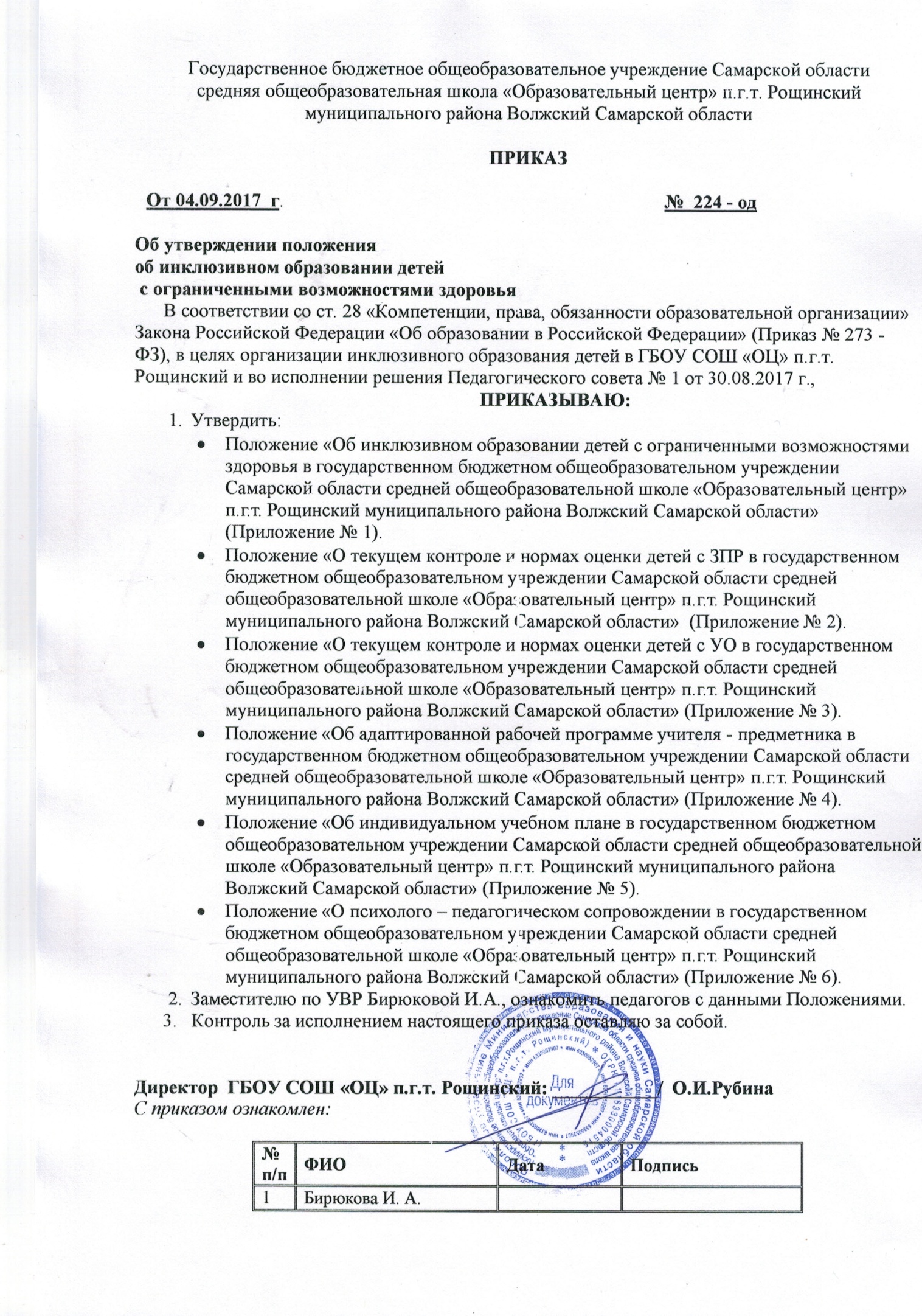 Приложение № 1к приказу от 04.09.2017 г. № 224 – одПоложение
 «Об инклюзивном обучении детей с ограниченными возможностями здоровья в государственном бюджетном общеобразовательном учреждении Самарской области средней общеобразовательной школе«Образовательный центр» п.г.т. Рощинскиймуниципального района Волжский Самарской области».1. Общие положения1.1. Настоящее Положение об организации инклюзивного обучения (далее Положение) определяет порядок осуществления программ инклюзивного обучения в государственном бюджетном общеобразовательном учреждении Самарской области средней общеобразовательной школе «Образовательный центр» п.г.т. Рощинский муниципального района Волжский Самарской области, а  также права  и  обязанности  участников инклюзивного образования.1.2. Под инклюзивным обучением в настоящем Положении понимается обучение (воспитание) в совместной образовательной среде детей с ограниченными возможностями здоровья, и детей, не имеющих таких ограничений, посредством обеспечения детям с ограниченными возможностями здоровья специальных условий обучения/воспитания и социальной адаптации, не снижающих в целом уровень образования для детей, не имеющих таковых ограничений.1.3. Под специальными условиями обучения/воспитания в настоящем Положении понимаются специальные образовательные программы и методы развития и обучения. Также психолого-педагогические, медицинские, социальные и иные услуги, необходимые детям с ограниченными возможностями здоровья для получения образования в соответствии с их способностями и психофизическими возможностями в целях развития социальной адаптации и интеграции указанных лиц в обществе, в том числе приобретения ими навыков самообслуживания, подготовки к трудовой, в том числе профессиональной, деятельности и самостоятельной жизни.1.4. Инклюзивное обучение в образовательных учреждениях является приоритетной (по сравнению с обучением в специальном (коррекционном) образовательном учреждении) формой организации образовательного процесса для лиц с ограниченными возможностями здоровья на всех ступенях общего образования. Обучение ребенка с ограниченными возможностями здоровья без интеграции может быть предложено лишь при невозможности создания специальных условий для интеграции или при выборе родителями (законными представителями) иных форм организации образовательного процесса.       1.5. Зачисление ребенка с ограниченными возможностями здоровья в общеобразовательный класс осуществляется приказом директора ГБОУ СОШ «ОЦ» п.г.т. Рощинский с согласия родителей (законных представителей) и на основании рекомендаций психолого-медико-педагогической комиссии с указанием программы обучения.1.6. В своей деятельности образовательное учреждение, осуществляющее инклюзивное обучение детей с ограниченными возможностями здоровья руководствуется следующими документами:Закон Российской Федерации «Об образовании в Российской Федерации» №273-ФЗ; Постановление Правительства РФ от 19 марта 2001 № 196 (ред. от 10 марта 2009) «Об утверждении Типового положения об общеобразовательном учреждении». Постановление Правительства РФ от 12 марта 1997 № 288 (ред. от 10 марта 2009) «Об утверждении Типового положения о специальном (коррекционном) образовательном учреждении для обучающихся, воспитанников с ограниченными возможностями здоровья». Постановление Правительства РФ от 31 июля 1998 № 867 (ред. от 10 марта 2009) «Об утверждении Типового положения об образовательном учреждении для детей, нуждающихся в психолого-педагогической и медико-социальной помощи». Приказ Минобрнауки РФ от 24.03.2009 №95 «Об утверждении Положения о психолого-медико-педагогической комиссии». Письмо Минобразования РФ от 09.04.1999 № 27/511-6 «О психолого-педагогической и социальной реабилитации лиц с ограниченными возможностями здоровья в системе образования». Письмо МО РФ от 27.03.2000 № 27/901-6 «О психолого – медико - педагогическом консилиуме (ПМПк) образовательного учреждения».Письмо Минобразования РФ от 26.04.2001 № 29/1524-6 «О концепции интегрированного обучения лиц с ограниченными возможностями здоровья». Письмо Минобразования РФ от 03.04.2003 № 27/2722-6 «Об организации работы с обучающимися, имеющими сложный дефект». Письмо Минобрнауки РФ от 18.04.2008 № АФ-150/06 «О создании условий для получения образования детьми с ограниченными возможностями здоровья и детьми-инвалидами».    Письмо Минобрнауки России от 24.08.2017 г. № МО-16 – 09- 01/ 711-ТУ «Об   организации образования детей с ограниченными возможностями здоровья в общеобразовательных учреждениях Самарской области».1.7. Обучение (воспитание) лиц с ограниченными возможностями здоровья в учреждении общего образования может быть организовано в форме инклюзивного обучения независимо от вида ограничений здоровья. 1.8. Инклюзивное обучение, если это не препятствует успешному освоению образовательных программ всеми обучающимися, организуется:а) посредством совместного обучения (воспитания) лиц с ограниченными возможностями здоровья и лиц, не имеющих таких ограничений, в одном классе (группе) образовательного учреждения общего образования. Наполняемость класса инклюзивного обучения не должна превышать 25 учащихся: из них до 3 учащихся  с нарушениями однородного характера (например, задержка психического развития);2. Порядок направления на инклюзивное обучение2.1. Решение о направлении ребенка с ограниченными возможностями здоровья на инклюзивное обучение принимается Центральной психолого-медико-педагогической комиссией (далее ЦПМПК)  и содержится в Заключении ЦПМПК.2.2. Основанием для рассмотрения школьного ПМПк вопроса о направлении ребенка с ограниченными возможностями здоровья на инклюзивное обучение является обращение педагогов, психолога, логопеда в школьную ПМПк или заявление его родителей (законных представителей), которая составляет пакет документов для предоставления в ЦПМПК. 2.3. В случае если ЦПМПК принято решение о направлении ребенка на инклюзивное обучение, ЦПМПК указывает программу и форму обучения, дает рекомендации.2.4. На первые четыре месяца с момента начала инклюзивного обучения ребенку с ограниченными возможностями здоровья устанавливается испытательный срок инклюзивного обучения. Если в течение испытательного срока подтверждается возможность инклюзивного обучения ребенка, инклюзивное обучение продолжается в данном образовательном учреждении. В случае если по истечении испытательного срока психолого-медико-педагогический комиссия (педагогический консилиум) образовательного учреждения выносит заключение о невозможности данного учреждения создать условия для интегрированного (инклюзивного) обучения конкретного ребенка, руководитель образовательного учреждения информирует об этом его родителей (законных представителей).В этом случае ребенок с ограниченными возможностями здоровья направляется на ЦПМПК для решения вопроса о подборе оптимальной для него формы организации образовательного процесса на данном этапе обучения.2.5. Определение  обучающихся на интегрированное обучение в функционирующий инклюзивный класс происходит только в начале учебного года и с января следующего календарного года (при наличии необходимых документов).3. Организация инклюзивного обучения3.1. Образовательный процесс при инклюзивном обучении регламентируется школьным учебным планом, составленным в соответствии с базисным учебным планом. Обучение учащихся с ограниченными возможностями здоровья осуществляется по рекомендациям центральной ПМПК в рамках адаптированных образовательных программ при осуществлении индивидуальной логопедической, психологической коррекции.3.2. В ходе инклюзивного обучения детям с ограниченными возможностями здоровья предоставляются специальные условия обучения/воспитания в соответствии с потребностями ребенка и заключениями ПМПК.3.3. Специфика образовательного процесса в системе инклюзивного обучения детей с ограниченными возможностями здоровья состоит в организации индивидуальных и групповых коррекционно-развивающих занятий.3.4. Общеобразовательное учреждение самостоятельно выбирает формы, средства и методы инклюзивного обучения и воспитания в соответствии с Законом Российской Федерации «Об образовании в Российской Федерации» и Уставом образовательного учреждения. При определении реабилитационной составляющей инклюзивного обучения учреждение ориентируется на рекомендации ПМПК и содержание индивидуальной программы реабилитации (при ее наличии). При инклюзивном обучении допускается сочетание различных форм получения образования. Обучение организуется как по общим, так и по специальным учебникам, соответствующим программе обучения. Решение по этому вопросу принимает учитель, согласуя его с администрацией ГБОУ.3.5. Режим работы общеобразовательного учреждения инклюзивного обучения по пятидневной или шестидневной неделе определяется общеобразовательным учреждением самостоятельно.3.6. Образовательный процесс учащихся с ОВЗ сопровождают учитель-логопед, педагог-психолог, социальный педагог. Оценка знаний учащихся с ограниченными возможностями здоровья осуществляется с учетом их особенностей развития.3.7. Общеобразовательное учреждение самостоятельно в выборе формы, порядка и периодичности промежуточной аттестации обучающихся на инклюзивном обучении.3.8. Государственная (итоговая) аттестация детей с ограниченными возможностями здоровья  проводится в обстановке, исключающей влияние негативных факторов на состояние их здоровья,  и в условиях, отвечающих психофизическим особенностям и состоянию здоровья выпускников в соответствии с федеральным законодательством. Итоговая аттестация детей с ограниченными возможностями здоровья может проводиться, в том числе, заочно (при наличии показаний) на основе материалов, представленных специалистами, осуществляющими инклюзивное обучение ребенка.3.9. Дети с ограниченными возможностями здоровья, получившие образование в форме инклюзивного обучения и успешно освоившие образовательную программу общеобразовательного учреждения получают документ об образовании соответствующего образца.4. Психолого-педагогическое сопровождение интегрированного обучения и воспитания детей с ограниченными возможностями здоровья4.1 Организация образовательного процесса для детей с ограниченными возможностями здоровья в условиях инклюзивного обучения предусматривает осуществление психолого-педагогического сопровождения.4.2. Основными задачами психолого-педагогического сопровождения являются:•	выявление структуры нарушения;•	преодоление трудностей, возникающих в процессе совместного обучения и воспитания;•	информирование родителей, законных представителей относительно организации, задач образования и развития их ребенка, а также перспектив коррекции и компенсации нарушения.4.3. Приказом  директора  ГБОУ СОШ «ОЦ» п.г.т. Рощинский создается школьный психолого-медико-педагогический консилиум (далее ПМПк), в состав которого могут входить:•	узкие специалисты: учитель-логопед, педагог-психолог, социальный педагог;•	педагогические работники: учителя ГБОУ СОШ «ОЦ» п.г.т. Рощинский, работающие с данной категорией учащихся;•	медицинские работники.4.4. Школьный ПМПк осуществляет организационно-методическое сопровождение и обеспечение образовательного процесса.5. Ведение документации5.1  В ГБОУ СОШ «ОЦ» п.г.т.Рощинский ведется следующая документация:•	адаптированная образовательная программа для учащихся с ОВЗ;•	журнал коррекционно – развивающих занятий; •	рабочие адаптированные программы по предметам для учащихся с ограниченными возможностями здоровья разрабатываются учителем в соответствии с примерными программами, рассматриваются на заседании школьного МО и утверждаются директором школы;•	рабочие программы членов группы психолого-педагогического сопровождения детей с ограниченными возможностями здоровья, утвержденные директором школы;•	индивидуальные программы развития психолого-педагогического сопровождения ребенка с ограниченными возможностями здоровья;•	тетради учащихся, имеющих ограниченные возможности здоровья, посещающих занятия узких специалистов. 6. Участники образовательного процесса школы, работающей в режиме инклюзивного обучения4.1. Участниками учебно-воспитательного процесса в школе с инклюзивным обучением являются учащиеся с ограниченными возможностями здоровья и дети, не имеющих таких ограничений, медицинские, педагогические работники образовательного учреждения, родители воспитанников (лица, их заменяющие).4.2. При переводе учащихся на инклюзивное обучение необходимо заявление от родителей (законных представителей) (Приложение №1),  договор между ГБОУ и родителями (законными представителями) (Приложение №2). Ознакомить родителей (законных представителей) с документами, регламентирующими образовательный процесс (учебным планом, расписанием, программой).4.3. В случае если педагог работает в режиме инклюзивного обучения администрация ГБОУ должна включить его в план соответствующей курсовой подготовки..	4.4. Права и обязанности педагогических и иных работников ГБОУ СОШ «ОЦ» п.г.т.Рощинский, работающих в рамках инклюзивного обучения, определяются актами законодательства Российской Федерации, Самарской области, уставом ГБОУ СОШ «ОЦ» п.г.т.Рощинский, настоящим Положением.4.5. Обязанности педагогических и иных работников ГБОУ СОШ «ОЦ» п.г.т.Рощинский, работающих в рамках инклюзивного обучения, определяются также должностными инструкциями, разрабатываемыми и утверждаемыми директором ГБОУ СОШ «ОЦ» п.г.т.Рощинский на основании квалификационных характеристик.4.6.	Права и обязанности учащихся и их родителей (законных представителей) определяются законодательством Российской Федерации, Самарской области и уставом ГБОУ СОШ «ОЦ» п.г.т.Рощинский.4.7. Специалистам, работающим в классах с инклюзивной формой организации образовательного процесса, устанавливается доплата на основании Письма Министерства образования Российской Федерации №20-58-196\20-5, Профсоюза работников народного образования и науки Российской Федерации №7 от 16.01.2001г «О порядке исчисления заработной платы работников образовательных учреждений».4.8. При исполнении профессиональных обязанностей педагоги классов с инклюзивным обучением имеют право самостоятельно выбирать частные методики организации образовательного процесса, дидактический и раздаточный материал, наглядность, в соответствии с требованиями, предъявляемыми к содержанию образования детей с ограниченными возможностями здоровья.5. Управление образовательным учреждением с инклюзивной формой обучения5.1. Управление образовательным учреждением, работающего в режиме инклюзивного обучения, осуществляется в соответствии с законодательством Российской Федерации и Уставом образовательного учреждения.5.2. Наряду с обязанностями, определёнными Уставом образовательного учреждения, директор несёт персональную ответственность за правильную организацию инклюзивного обучения детей с особыми образовательными потребностями, обеспечивает создание им необходимых санитарно-гигиенических условий для осуществления режима труда и отдыха. 5.3. Заместители директора образовательного учреждения организуют работу педагогов по обучению и воспитанию этой категории учащихся;оказывают методическую помощь педагогам в повышении их профессиональной квалификации и овладении ими основами коррекционной педагогики и психологии; руководят работой психолого-медико-педагогического консилиума (педагогического консилиума); 5.4. Орган управления образованием осуществляет консультационное сопровождение, общую координацию деятельности образовательных учреждений, осуществляющих инклюзивное обучение, обобщение и распространение их практики.Приложение № 1к Положению  «Об инклюзивном обучении детей с ограниченными возможностями здоровья в в ГБОУ СОШ «ОЦ» п.г.т. Рощинский» ДиректоруГБОУ СОШ «ОЦ» п.г.т.РощинскийО.И.Рубиной				                от родителя (или законного представителя)_____________________________________                                                              (ФИО)Заявление	Прошу Вас организовать для моего ребенка ____________________________ обучение по индивидуальному учебному плану интегрированного обучения по адаптированной общеобразовательной программе  в общеобразовательном классе  в период с  ______________по   ______________. 	Основание: заключение ЦПМПК, выданная    ____________________________________________________________________________________________________________________________________(название медицинского учреждения и дата выдачи)	С нормативными документами по организации интегрированного обучения, индивидуальным учебным планом, расписанием уроков ознакомлен(а), претензий по организации процесса обучения и содержанию образовательных программ не имею. 	Подпись ___________         _____________________                                                         (расшифровка подписи)	Дата ___________________________________Приложение № 2к Положению  «Об инклюзивном обучении детей с ограниченными возможностями здоровья в ГБОУ СОШ «ОЦ» п.г.т. Рощинский» ДОГОВОРОБ ОБУЧЕНИИ ПО   ИНДИВИДУАЛЬНОМУ УЧЕБНОМУ ПЛАНУ ИНТЕГРИРОВАННОГО ОБУЧЕНИЯ ПО АДАПТИРОВАННОЙ ОБЩЕОБРАЗОВАТЕЛЬНОЙ ПРОГРАММЕ ОБЩЕОБРАЗОВАТЕЛЬНОМ КЛАССЕп.г.т. Рощинский 	                      «___»  __________ 2017 года     Государственное бюджетное общеобразовательное учреждение Самарской области средняя общеобразовательная школа «Образовательный центр» п.г.т. Рощинский муниципального района Волжский Самарской области в     дальнейшем     Учреждение,     в     лице директора  Рубиной О.И,    действующего на основании   устава   Учреждения,    с    одной    стороны    и   родителей   (законных представителей) обучающегося    с другой стороны, заключили настоящий договор о нижеследующем.1.    Учреждение:1.1 Организует обучение по индивидуальному учебному плану интегрированного обучения по адаптированной общеобразовательной программе в общеобразовательном классе   ученика (цы) _____  класса 	__________________________________ с ____________ по ____________ г. в соответствии с приказом от ____________ №_____Гарантирует освоение знаний  обучающимся в пределах государственных стандартов по образовательным предметам в рамках учебного плана при добросовестном отношении обучающегося к получению знаний.Создает   благоприятные   условия   для   интеллектуального,   нравственного, эмоционального     и     физического     развития     личности     обучающегося, всестороннего развития его способностей. Несет   ответственность   за   жизнь   и   здоровье   обучающегося   во   время образовательного     процесса,      соблюдение     установленных     санитарно- гигиенических норм, правил и требований.Предоставляет обучающемуся учебную,   справочную   и   другую   литературу,   имеющуюся   в   библиотеке Учреждения.Оказывает методическую и консультативную помощь в освоении общеобразовательных программ.Осуществляет промежуточную и государственную (итоговую) аттестацию обучающегося.Выдает документ государственного образца о соответствующем образовании при    условии    прохождения    обучающимся    государственной    (итоговой)  аттестации.Предоставляет     родителям     (законным     представителям)     возможность ознакомления с ходом и содержанием образовательного процесса, итогами успеваемости обучающегося.	Гарантирует     возможность     участия     обучающегося     во     внеклассных мероприятиях в системе дополнительного образования Учреждения.По возможности обеспечивает социальную поддержку обучающегося из малоимущих и  малообеспеченных семей  в соответствии с действующим законодательством.2.      Родители (законные представители):Создают благоприятные условия для выполнения ребенком домашних заданий и самообразования обучающегося.2.2.       Несут ответственность за обеспечение ребенка необходимыми средствами для успешного обучения и воспитания.  Совместно с Учреждением контролируют посещение занятий обучающимся.2.4 Посещают   классные   родительские   собрания   один   раз   в   четверть   и общешкольные родительские собрания по мере их созыва.3. Учреждение имеет право:Составлять индивидуальный учебный план интегрированного обучения по адаптированной общеобразовательной программе в общеобразовательном классе в пределах установленного норматива.Определять педагогический состав сотрудников для занятий с обучающимся.Устанавливать   расписание   занятий   обучающегося   по   согласованию   с родителями (законными представителями).Поощрять обучающегося или применять меры взыскания в соответствии с Уставом и Правилами поведения обучающихся.4.	Родители имеют право:Вносить обоснованные предложения при составлении индивидуального учебного плана интегрированного обучения по адаптированной общеобразовательной программе в общеобразовательном классе.Вносить предложения при составлении расписания учебных занятий.Обращаться в конфликтную комиссию Учреждения в случае несогласия с решением или действием руководства, учителя, классного руководителя по отношению к обучающемуся. 5.         Договор вступает в силу с момента его подписания сторонами.6.  Договор может быть продлен,  изменен, дополнен по соглашению сторон. Изменения и дополнения к договору оформляются в форме приложений к нему и являются неотъемлемой частью договора.   7.      Срок действия договораС ______________ г. по __________ г.   8.   Договор составлен в 2 экземплярах: один экземпляр хранится в личном деле обучающегося,                                другой – у  родителей (законных представителей). Оба экземпляра имеют одинаковую (равную) юридическую силу.   9.  Реквизиты сторон, заключивших договор:Приложение № 2к приказу от 04.09.2017 г. № 224 – одПоложение« О текущем контроле и нормах оценки детей с ЗПР в государственном бюджетном общеобразовательном учреждении Самарской области средней общеобразовательной школе «Образовательный центр» п.г.т. Рощинскиймуниципального района Волжский Самарской области».1.Общие положения1.1. Настоящее Положение разработано на основании Закона РФ «Об образовании» (№ 273-ФЗ от 29.12.2012 п.1 ч.5.статья 108), Положении об инклюзивном обучении учащихся с ОВЗ для детей с ЗПР ГБОУ СОШ «ОЦ» п.г.т. Рощинский, в соответствии с «Концепцией коррекционно-развивающего обучения в образовательных учреждениях», разработанной Институтом коррекционной педагогики РАО и рекомендованной коллегией Минобразования РФ для использования в системе образования России.1.2.Настоящее положение регулирует деятельность учителя, работающего в общеобразовательных классах и реализующих адаптированные программы для детей с ОВЗ по текущему контролю и нормах оценок знаний, умений, навыков учащихся с ЗПР.1.3. Положение является локальным нормативным актом, принимается методическим объединением и утверждается приказом директора школы.1.4.Коррекционно-развивающее обучение – форма организации образовательного процесса для детей с задержкой психического развития в ГБОУ СОШ «ОЦ» п.г.т. Рощинский, предполагающая создание специальных условий для освоения детьми данной категории программы начального и основного общего образования.1.5. Для формирования положительной мотивации к обучению и созданию благоприятных и комфортных условий для коррекции и развития познавательной и эмоционально-личностной сферы детей настоящим положением рекомендуется осуществлять текущий контроль письменных работ по русскому языку, чтению, математике учащихся с ОВЗ с индивидуальным подходом по изменённой шкале оценивания (приложение №1).2. Оценивание знаний обучающихся2.1.Текущий контроль успеваемости обучающихся осуществляется учителями:в первых классах – по безотметочной системе, предполагающей критерии относительной успешности обучающихся;в 2-9 классах – по пятибалльной системе.2.2. Текущий контроль успеваемости обучающихся осуществляется по периодам обучения - по триместрам. Частота проведения контрольных срезов определяется учителем.2.3. Текущему контролю подлежат все письменные классные и домашние работы в тетрадях обучающихся.2.4.Контрольную работу следует проводить по следам выполненных упражнений, закончить до конца триместра за 7-10 дней.2.6.Текущий контроль можно осуществлять в форме индивидуального и фронтального опроса, устных ответов, самостоятельных письменных работ, выполнения практических заданий, тестов, как наиболее психологически тонкого инструмента оценивания и пр.2.7.Оценивать учащихся в течение всего урока (оценка сочетательная). Не допускать поверхностное оценивание ответов школьников в начале каждого урока, а также в ходе освоения нового материала.2.8. Осуществлять оценку достижений учащихся в сопоставлении с их же предшествующими достижениями.2.9. Избегать сравнения достижений учащихся с другими детьми.2.10. Сочетать оценку учителя с самооценкой школьником своих достижений.2.11. При обсуждении положительных результатов подчеркивать причины успехов школьника (усилие, старание, настроение, терпение, организованность, т.е. все то, что человек способен изменить в себе сам). Создавать обстановку доверия, уверенности в успехе.2.12. Не указывать при обсуждении причин неудач школьника на внутренние стабильные факторы (характер, уровень способностей, то, что ребенок сам изменить не может), внешние изменчивые факторы (удача и везение).2.13. Учитывать при оценке результаты различных видов занятий, которые позволяют максимально дифференцировать изменения в учебных достижениях школьников (оценки за выполнение работ на индивидуальных и групповых занятиях).2.14. Использовать различные формы педагогических оценок – развернутые описательные виды оценки (некоторая устная или письменная характеристика выполненного задания, отметка, рейтинговая оценка и др.) с целью избегания привыкания к ним учеников и снижения вследствие этого их мотивированной функции.3. Отчётность по текущему контролю3.1.Оценки по результатам текущего контроля выставляются учителем в электронный журнал.3.2. Для информирования родителей (законных представителей) оценки по результатам текущего контроля дублируются учителем в ученическом дневнике, а также выставляются в систему «АСУ РСО» в случае необходимости сообщаются дополнительно по телефону.3.3. Итоговые оценки по результатам текущего контроля выставляются в электронном журнале по окончании каждого учебного триместра.3.4.В конце учебного года выставляются годовые итоговые оценки, которые заносятся в сводную ведомость результатов обучения в электронном журнале.3.5. В случае не усвоения учащимся программного материала по предмету информировать родителей (законных представителей) письменным уведомлением.3.6.Правильность ведения текущего контроля успеваемости обучающихся отслеживают заместители директора по учебной - воспитательной и коррекционной работе.Приложение №1 к Положению о текущем контроле и нормах оценки детей с ЗПР в ГБОУ СОШ «ОЦ» п.г.т. Рощинский Нормативы чтения для учащихся с ЗПР начальных классов.Проверка навыков чтения учащихся проводится на основе повседневных наблюдений за чтением и пониманием текстов учебной книги, произведений, рекомендованных для внеклассного чтения, путем специального опроса по чтению, пересказа и комбинированного опроса.В начале, середине и конце учебного года проводится проверка овладения учащимися правильности чтения, беглости и выразительности чтения и понимания содержания прочитанного (выделение главной мысли, ответы на вопросы, пересказ) в соответствии с программными требованиями по каждому году обучения.В начале очередного года навыки чтения проверяются по текстам, объем которых соответствует объему текстов предыдущего года.При оценке навыков чтения не учитываются следующие речевые нарушения учащихся:- нарушения темпа речи;- нарушение произношения;- заикание;- органические и функциональные нарушения голоса.1 КЛАСС.Оценка по проверке навыков чтения не ставится, но постоянно ведется наблюдение за овладением навыками чтения учащихся.Объем прочитанного должен быть не менее 1/4 страницы.В течение первого года обучения проводится текущая проверка становления элементарного навыка чтения без выставления отметки. Основными объектами проверки в 1-ом классе являются умения учащихся анализировать слого-звуковой состав слов, читать плавно, по слогам слова, предложения, короткие тексты с изученными буквами. В конце первого года обучения проверяется первоначальный навык в соответствии с первоначальными требованиями программы, а именно: учащиеся должны овладеть правильным и плавным слоговым чтением текстов при темпе 20-25 слов в минуту.Результаты проверки получают выражение в форме устных оценочных суждений учителя.2 КЛАСС.Итоговые проверки навыка чтения проводятся два раза в год: в конце I и II полугодия.Оценка «5» ставится ученику, если он:- читает правильно, понимает содержание прочитанного;- в I полугодии читает плавно, по слогам, отдельные простые слова умеет читать целиком, темп чтения не менее 35 слов в минуту;- во II полугодии читает плавно, целыми словами (отдельные трудные слова читает по слогам), со скоростью не менее 40 слов в минуту;- верно ставит ударение в словах, соблюдает интонацию, соответствующие знаки препинания в конце предложения;- умеет правильно отвечать на вопрос учителя и последовательно передать содержание сюжетного рассказа, сказки и иллюстрации к тексту, твердо знает наизусть стихотворение и читает его выразительно.Оценка «4» ставится ученику, если он:- понимает основное содержание прочитанного;- в I полугодии читает плавно, целыми словами (трудные слова читает по слогам), темп чтения не менее 30 слов в минуту;- во II полугодии читает плавно, целыми словами (трудные слова читает по слогам), темп чтения не менее 35 слов в минуту, допускает при чтении 1 -2 ошибки в словах, в расстановке ударений, при соблюдении пауз и интонации в конце предложения;- правильно пересказывает прочитанный текст и отвечает на вопросы учителя, но допускает речевые неточности, которые исправляет самостоятельно или с небольшой помощью учителя;-знает наизусть стихотворение, но допускает при чтении перестановку слов, легко и самостоятельно исправляет допущенные неточности.Оценка «3» ставится ученику, если он:- осваивает содержание прочитанного только с помощью учителя;- в I полугодии читает отрывисто, по слогам (отдельные слова читает целиком), со скоростью не менее 25 слов в минуту;- во II полугодии читает плавно, по слогам отдельные слова читает целиком), темп чтения не менее 30 слов в минуту, не соблюдает пауз между словами и предложениями;- пересказывает текст, нарушая последовательность, допускает речевые ошибки и исправляет их только с помощью учителя;- знает наизусть стихотворение, но при чтении воспроизводит его неточно.Оценка «2» ставится ученику, если он: слабо разбирается в прочитанном тексте даже с помощью вопросов учителя;-в I полугодии читает по буквам, темп чтения менее 20 слов в минуту;-во II полугодии читает отрывисто, по слогам, с элементами побуквенногочтения со скоростью 25 слов в минуту;-не воспроизводит текст по вопросам учителя;-при чтении наизусть нарушает последовательность, не полностью воспроизводит текст прочитанного.3 КЛАСС.Оценка «5» ставится ученику, если он: правильно понимает смысл прочитанного;-в I полугодии читает целыми словами (малоизвестные слова сложной слоговой структуры по слогам), без ошибок, со скоростью не менее 50 слов в минуту;-во II полугодии читает целыми словами, темп чтения не менее 60 слов в минуту;-читает текст выразительно, соблюдает логические ударения, паузы;-самостоятельно делит небольшой текст на части, выделяет главное, передает содержание прочитанного, грамматически правильно строит свою речь;-понимает смысл слов в контексте, самостоятельно находит в тексте слова и выражения, используемые автором для изображения, действующих лиц, описаний природы и т.д.;-твердо знает наизусть стихотворение и читает его выразительно.Оценка «4» ставится ученику, если он:-правильно понимает основное содержание прочитанного;-в I полугодии читает текст выразительно целыми словами (отдельные,трудные слова читает по слогам), темп чтения не менее 45 - 50 слов в минуту;-во II полугодии темп чтения не менее 55 слов в минуту, при чтении допускает 1 - 3 ошибки в словах в соблюдении пауз и логических ударений;-знает наизусть стихотворение, выразительно читает его, но допускает незначительные ошибки.Оценка «3» ставится ученику, если он:-смысл прочитанного текста устанавливает с помощью учителя;-в I полугодии читает по слогам, и только отдельные слова читает целиком, темп чтения 40 слов в минуту;-во II полугодии читает текст целыми словами, но с элементами слогового чтения, монотонно, темп чтения 45 слов в минуту;-допускает речевые ошибки, исправляет их с помощью учителя; воспроизводит наизусть стихотворение, но текст знает нетвердо.Оценка «2» ставится ученику, если он:-в I полугодии читает монотонно, по слогам, темп чтения 30 слов в минуту;-во II полугодии читает по слогам, только отдельные слова читает целиком, темп чтения 35 слов в минуту;-искажает содержание прочитанного, не может выделить основную мысль прочитанного и разделить текст на части с помощью дополнительных вопросов;-при чтении наизусть не полностью воспроизводит текст стихотворения.4 КЛАСС.Оценка «5» ставится ученику, если он:-правильно и полно понимает содержание прочитанного;-читает бегло, целыми словами, с соблюдением основных норм литературного произведения;-в I полугодии темп чтения не менее 70 слов в минуту; во II полугодии - не менее 80 слов в минуту;-полно, кратко и выборочно пересказывает текст, самостоятельно составляет простейший план, выявляет основной смысл прочитанного;-знает и выразительно читает наизусть стихотворение.Оценка «4» ставится ученику, если он:-правильно понимает основное содержание прочитанного;-читает целыми словами, используя основные средства выразительности;-в I полугодии скорость чтения не менее 65 слов в минуту;-во II полугодии - не менее 75 слов в минуту, при чтении допускает 1-3 ошибки;-знает наизусть стихотворение, но при чтении допускает 1-2 ошибки, которые исправляет самостоятельно.Оценка «3» ставится ученику, если он:-понимает содержание прочитанного с помощью учителя;-в I полугодии читает монотонно, целыми словами (единичные слова с элементами слогового чтения), скорость чтения не менее 60 слов в минуту;-во II полугодии читает невыразительно, целыми словами, темп чтения не менее 70 слов в минуту, допускает от 4-5 ошибок;-воспроизводит наизусть текст стихотворения, но допускает ошибки и исправляет их только с помощью учителя.Оценка «2» ставится ученику, если он:-не может пересказать текст, выделить главную мысль прочитанного, составить план;-в 1 полугодии читает текст в основном по слогам (только отдельные слова читает целиком), допускает большое количество ошибок;-во II полугодии не владеет чтением целыми словами, допускает более 6 ошибок;-при чтении наизусть не может полностью воспроизвести текст стихотворения.Критерии (нормы) оценок письменных работ по русскому языкудля учащихся с ЗПР  в 1-4 классахОбъем диктанта и текста для списывания:Объем словарного диктанта:Тексты для изложения и сочинения увеличиваются на 15-20 слов в каждом классе. Сочинения и изложения носят обучающий характер.Нормы оценки за контрольный диктант:Оценка «5» ставится за диктант, в котором допущена одна негрубая ошибка или 1-2 дисграфических ошибок, работа написана аккуратно.Оценка «4» ставится за диктант, в котором допущено не более двух орфографических, 1-3 пунктуационных и 1-3 дисграфических ошибок; работа выполнена аккуратно.Оценка «3» ставится за диктант, если в нем допущено 3-7 орфографических, 4 пунктуационных и 4-5дисграфическихошибки.Оценка «2» ставится за диктант, в котором более 8 орфографических, 4 и более дисграфических ошибок.Классификация ошибок:Однотипные ошибки:-первые три однотипные ошибки = 1 ошибке, но каждая следующая подобная считается за отдельную ошибку;-при 5 поправках оценка снижается на 1 балл.За одну ошибку в диктанте считаются:- два исправления;- две пунктуационные ошибки;-повторение ошибок в одном и том же слове (например, в слове «ножи» дважды написано в конце «ы»). Если же подобная ошибка встречается в другом слове, она считается за ошибку;-при выставлении оценки все однотипные ошибки приравниваются к одной орфографической ошибке.За ошибку в диктанте не считаются:- ошибки на те разделы орфографии и пунктуации, которые ни в данном классе, ни в предшествующих классах не изучались (такие орфограммы учителю следует оговорить с обучающимися перед письменной работой, выписать трудное для них по написанию слово на доске);- единичный пропуск точки в конце предложения, если первое слово следующего предложения написано с заглавной буквы;- единичный случай замены одного слова без искажения смысла.Оценка за грамматическое задание:При выполнении грамматических заданий следует руководствоваться следующими нормами оценок:- оценка «5» ставится за безошибочное выполнение всех заданий, когда ученик обнаруживает осознанное усвоение определений, правил и умение самостоятельно применять знания при выполнении;- оценка «4» ставится, если ученик обнаруживает осознанное усвоение правил, умеет применять свои знания в ходе разбора слов и предложений и правильно выполнил не менее 3/4 заданий;- оценка «3» ставится, если ученик обнаруживает усвоение определенной части из изученного материала, в работе правильно выполнил не менее 1/2 заданий;-оценка «2» ставится, если ученик обнаруживает плохое знание учебного материала, не справляется с большинством грамматических заданий.Перечень специфических (дисграфических) ошибок учащихся с указанием вида речевого нарушения:Ошибки, обусловленные несформированностью фонематических процессов, навыков звукового анализа и синтеза:• пропуск букв и слогов – «прощла» (прощала), «жадые» (жадные), «ишка» (игрушка);• перестановка букв и слогов – «онко» (окно), «звял» (взял), «переписал» (переписал), «натуспила» (наступила);• недописывание букв и слогов – «дела» (делала), «лопат» (лопата), «набухл» (набухли);• наращивание слова лишними буквами и слогами – «тарава» (трава), «катораые» (которые), «бабабушка» (бабушка), «клюкиква» (клюква);• искажение слова – «наотух» (на охоту), «хабаб» (храбрый), «щуки» (щеки), «спеки» (с пенька);• слитное написание слов и их произвольное деление – «насто» (на сто), «виситнастне» (висит на стене);• неумение определить границы предложения в тексте, слитное написание предложений – «Мой отец шофёр. Работа шофёра трудная шофёру надо хорошо.знать машину после школы я тоже. Буду шофёром»;• замена одной буквы на другую – «трюх» (трёх), «у глеста» (у клеста), «тельпан» (тюльпан), «шапаги» (сапоги), «чветы» (цветы);• нарушение смягчения согласных – «васелки» (васильки), «смали» (смяли), «кон» (конь), «лублу» (люблю).Ошибки, обусловленные несформированностью кинетической и динамической стороны двигательного акта:•смешения букв по кинетическому сходству – о-а «бонт» (бант), б-д «убача» (удача), и-у «прурода» (природа), п-т «спанция» (станция), х-ж «дорохки» (дорожки), л-я «кяюч» (ключ), л-м «полидор» (помидор), и-ш «лягуика» (лягушка).Ошибки, обусловленные несформированностью лексико-грамматической стороны речи:• аграмматизмы – «Саша и Леня собираит цветы». «Дети сидели на большими стулья». «Пять желтеньки спиленачки» ) пять желтеньких цыплят);• слитное написание предлогов и раздельное написание приставок – «вкармане», «при летели», «в зяля», «у читель».Критерии (нормы) оценок письменных работпо русскому языкудля учащихся с ЗПР  в 5-9 классахНормы оценивания контрольных диктантов в 5-9 классах:Примечание. Отличная отметка не выставляется при наличии трех и более исправлений. При наличии в контрольном диктанте пяти и более поправок (исправлений неверного написания) оценка снижается на 1 балл, с «4» до «3». При этом за большое количество поправок оценка не может быть снижена до неудовлетворительной.При оценивании диктантов нередко имеют место случаи, как завышения, так и занижения оценок.Занижение происходит потому, что учитель: в число орфографических ошибок включает грамматические ошибки и описки; учитывает однотипные ошибки как обычные; все исправления считает за ошибку.Завышение оценки происходит по следующим причинам: учитываются как однотипные ошибки, которые таковыми не являются; оценка не снижается за многочисленные исправления;  все однотипные ошибки считаются как одна.Обстоятельства, которые необходимо учитывать при проверке и оценке диктанта:1.Неверные написания не считаются ошибками. Они исправляются, но не влияют на снижение оценки.К неверным написаниям относятся: ошибка на правило, не изучаемое в школе; ошибка в переносе слова; ошибка в слове с непроверяемым написанием, над которым не проводилась специальная работа.2.Характер допущенной учеником ошибки (грубая или негрубая).К негрубым орфографическим относятся ошибки:в исключениях из правил;в переносе слов;буквы э - е после согласных в иноязычных словах (рэкет,пленэр) и после гласных в собственных именах (Мариетта);в выборе прописной или строчной буквы в составных собственных наименованиях;при переносном употреблении собственных имён (Обломовы, обломовы);в случаях слитного или раздельного написания приставок в наречиях, образованных от существительных с предлогами, правописание которых не регулируется правилами (в разлив, за глаза ругать, под стать, в бегах, в рассрочку, на попятную, в диковинку, на ощупь и т. д.);в случае раздельного или слитного написания не с прилагательными причастиями в роли сказуемого; в написании -ы и –и после приставок;в случаях трудного различения -не и -ни; в собственных именах нерусского происхождения.К негрубым пунктуационным относятся ошибки:в случаях, когда вместо одного знака препинания поставлен другой;в пропуске одного из сочетающихся знаков препинания или в нарушении их последовательности;при применении правил, уточняющих или ограничивающих действие основного правила (пунктуация при общем второстепенном члене или общем вводном слове, на стыке союзов).При подсчете ошибок две негрубые ошибки принимаются за одну грубую; одна негрубая ошибка не позволяет снизить оценку на балл.Повторяющиеся и однотипные ошибки:Повторяющиеся - это ошибки в одном и том же слове или морфеме на одно и то же правило (например, вырощенный, возраст), а в пунктуации, например, выделение или не выделение причастных оборотов в одинаковой позиции. Такие ошибки замечаются, исправляются, однако три такие ошибки считаются за одну.Однотипные - это ошибки на одно правило, если условия выбора правильного написания заключены в грамматических (в армие, в рощи, колятся, борятся) и фонетических (пирожек, счерчек) особенностях данного слова. Первые три однотипные ошибки принято считать за одну, каждая последующая – как самостоятельная. Нельзя считать однотипной ошибкой написание, которое проверяется опорным словом: безударные гласные, сомнительные и непроизносимые согласные, падежные окончания в разных формах и некоторые другие.Если в одном слове с непроверяемыми орфограммами (типа привилегия, интеллигенция) допущены две и более ошибок, то все они считаются за одну.Оценка сочинений и изложений:Основными формами проверки речевого развития обучающихся являются сочинения и изложения. Это комплексные работы, с помощью которых проверяются различные стороны языковой и речевой подготовки учащихся:коммуникативные умения, то есть умения раскрыть тему высказывания, передать основную мысль, изложить материал последовательно и связно, найти для него соответствующую композиционную и языковую форму;языковые навыки или соблюдение в речи норм литературного языка;навыки правописания - орфографические и пунктуационные.Требования к объему сочинений и изложений:Любое сочинение и изложение оцениваются двумя отметками:первая ставится за содержание и речевое оформление;вторая - за грамотность, то есть за соблюдение орфографических, пунктуационных и языковых норм.Классификация ошибок в содержании сочинений и изложений:Речевые ошибки:К речевым ошибкам относятся ошибки и недочеты в употреблении слов и построении текста. Первые в свою очередь делятся на семантические и стилистические.К речевым семантическим ошибкам можно отнести следующие нарушения:употребление слова в несвойственном ему значении, например: мокрыми ресницами он шлепал себя по лицу; с налипшими на них городами; устав ждать, братик опрокинул подбородок на стол;неразличение (смещение) паронимов или синонимов, например: рука болталась, как плетень, учитель не должен потакать прихотям ребенка и идти у него на поводке;нарушение лексической сочетаемости, например: Чичиков постепенно покидает город; пули не свистели над ушами;употребление лишних слов, например: он впервые познакомился с Таней случайно;пропуск, недостаток нужного слова, например: Сережа смирно сидит в кресле, закутанный белой простыней, и терпеливо ждет конца (о стрижке);стилистически неоправданное употребление ряда однокоренных слов (например, характерная черта характера; приближался все ближе и ближе).Стилистические ошибки представляют собой следующие нарушения, которые связаны с требованиями к выразительности речи:неоправданное употребление в авторской речи диалектных и просторечных слов, например: У Кита было два парня: Левин и Вронский;неуместное употребление эмоционально окрашенных слов и конструкций, особенно в авторской речи (например, рядом сидит папа, вместоотец, одного из малышей);смешение лексики разных исторических эпох; употребление штампов;речевые ошибки в построении текста.Речевые ошибки в построении текста:бедность и однообразие синтаксических конструкций;нарушение видовременной соотнесённо с глагольных форм (например, когда Пугачев выходил из избы и сел в карету, Гринев долго смотрел ему вслед);стилистически неоправданное построение слов; неудачное употребление местоимений для связи предложений или частей текста, приводящее к неясности, двусмысленности речи (например, Иванов закинул удочку, и она клюнула);неудачный порядок слов.Грамматические ошибки:Грамматические ошибки - это нарушение грамматических норм образования языковых единиц и их структуры.Анализ грамматических ошибок помогает учителю определить, какими нормами языка (словообразовательными, морфологическими, синтаксическими) не владеет ученик.Разновидности грамматических ошибок:словообразовательные, состоящие в неоправданном словосочинительстве или видоизменении слов нормативного языка (например, надсмешка, подчерк, нагинаться, спинжак, беспощадство, публицизм и т. п.). Такие ошибки нельзя воспринимать как орфографические;морфологические, связанные с ненормативным образованием форм слов и употреблением частей речи (писав свои произведения, не думал, что очутюсь в полной темноте; одни англичаны; спортсмены в каноях; ихнийулыбающий ребенок; ложити т. д.);синтаксические:а) ошибки в структуре словосочетаний, в согласовании и управлении (например, браконьерам, нарушающих закон; жажда к славе;б) ошибки в структуре простого предложения:нарушение связи между подлежащим и сказуемым (например, солнце села; но не вечно ни юность, ни лето; это были моей единственной книгой в дни войны);нарушение границы предложения (например, Собаки напали на след зайца.И стали гонять его по вырубке);нарушение ряда однородных членов (например, настоящий учитель верен своему делу никогда не отступать от своих принципов.Почти все вещи в доме большие: шкафы, двери, а еще грузовик и комбайн);ошибки в предложениях с причастными и деепричастными оборотами (например, причалившая лодка к берегу.На картине «Вратарь» изображен мальчик, широко расставив ноги, упершись руками в колени);местоименное дублирование одного из членов предложения, чаще подлежащего (например, Кусты, они покрывали берег реки);пропуски необходимых слов (например, Владик прибил доску и побежал в волейбол).в) ошибки в структуре сложного предложения:смешение сочинительной связи (например, Когда ветер усиливается, и кроны деревьев шумят под его порывами);отрыв придаточного от определяемого слова (например, Сыновья Тараса только что слезли с коней, которые учились в Киевской бурсе);г) смешение прямой и косвенной речи;д) разрушение фразеологического оборота без особой стилистической установки (например, терпеть не могу сидеть сложи в руки; хохотала как резаная).Грамматические ошибки следует отличать от орфографических. Орфографическая ошибка может быть допущена только на письме, ее нельзя услышать. Грамматическая ошибка не только видима, но и слышима. Простой прием чтения вслух по орфоэпическим правилам помогает разграничить грамматические и орфографические ошибки. К примеру, ошибка в окончании «браконьерам, промышляющих в лесах» не орфографическая, а грамматическая, так как нарушено согласование, что является грамматической нормой. И, наоборот, в окончании «умчался в синею даль» ошибка орфографическая, так как вместо -юю по правилу написано другое.Нормы оценивания сочинений и изложений:Примечания.1. При оценке сочинения необходимо учитывать самостоятельность, оригинальность замысла ученического сочинения, уровень его композиционного и речевого оформления. Наличие оригинального замысла, его хорошая реализация позволяют повысить первую оценку за сочинение на один балл.2. Если объем сочинения в полтора-два раза больше нормы, то при оценке работ следует исходить из нормативов, увеличенных для отметки «4» на одну, а для отметки «3» на две единицы. При выставлении оценки «5» превышение объема сочинения не принимается во внимание.3. Первая оценка (содержание и речь) не может быть положительной, если не раскрыта тема сочинения, хотя по остальным показателям оно написано удовлетворительно.Критерии (нормы) оценок письменных работ по математике для учащихся с ЗПРСостояние знаний по математике учащихся, обучающихся по адаптированным основным общеобразовательным программам для детей с ЗПРопределяется данными текущего учета и периодически проводимых контрольных письменных работ. Оценка контрольных работ и счетный опрос производятся в пятибалльной системе.Оценка за контрольную работу по математике является общей в тех случаях, когда в контрольное задание включаются математические задачи, примеры, иллюстративно-графические (геометрические) работы.Контрольные письменные работы по математике проводятся для всех учащихся, обучающихся по адаптированным основным общеобразовательным программам для детей с нарушением интеллекта 1 по 4 класс.Кроме общего контрольного задания для класса в целом, необходимо подготавливать особые контрольные работы по математике отдельно для тех учащихся, с которыми учебные занятия ведутся по индивидуальному плану. Контрольные письменные работы после проверки их учителем подлежат разбору в классе и на индивидуальных занятиях с учащимися. Оценка за контрольную письменную работу не является решающей при определении четвертного или переводного балла даже в тех случаях, когда она расходится с оценками, которые имеет ученик по устному счету, устному решению задач практического характера (измерение) и за текущие контрольные письменные работы.Задания практического характера (графические, геометрические работы, изготовление моделей и пр.) рекомендуется давать отдельно от заданий по решению арифметических, геометрических задач и примеров, проводить их целесообразнее на другом уроке. Подчеркнем, что геометрический материал занимает важное место в обучении математике. Учащиеся учатся распознавать геометрические фигуры, тела на моделях, рисунках, чертежах, применяют измерительные и чертежные материалы, приобретают практические умения в решении задач профессионально-трудового обучения. Содержание контрольных письменных работ по математике для 2 — 9 классов2 класс. Проверяются: знание письменной нумерации в пределах 20; знание числового ряда и места каждого числа в этом ряду; знание десятичного состава чисел второго десятка; умение считать равными группами в пределах 20; умения решать арифметические примеры на каждое из четырех действий; умения решать задачи в один вопрос; умения пользоваться ученической линейкой при выполнении простейших графических работ (черчение полос, столбиков, квадрата, прямоугольника, треугольника).В текст одной контрольной работы включается 2-3 задания. Например: а) одна простая арифметическая задача, 8-10 примеров и практическое задание - определить время по рисунку циферблата часов или начертить при помощи линейки одну - две геометрические фигуры; б) две простые задачи, 6-8 примеров и счет денег по образцам монет.3 класс. Проверяются: знание письменной нумерации в пределах 100; знание числового ряда и место каждого числа в этом ряду; знание десятичного состава двухзначного числа; умение считать равными группами, решать арифметические задачи и примеры на каждое из действий (I полугодие); умение решать задачи в два действия,  знание табличного умножения и деления; умение выполнять предусмотренные учебной программой простейшие графические или геометрические работы, например, начертить циферблат часов, сетку для домино или лото, геометрические фигуры, квадраты с клетками для изготовления метра и т.д.В текст контрольной работы включается не более 3 заданий, а именно: а) 6-8 арифметических примеров с двумя числовыми компонентами (II полугодие) и одна простая задача; б) одна арифметическая задача в два действия и задание, в котором выясняется знание нумерации числа: в) знание табличного умножения и деления (в примерах и задачах), практическая работа с линейкой.4 класс. Выявляются: знание нумерации, десятичного состава трехзначных чисел; знание табличного умножения и деления; умение решать примеры и задачи с простыми и именованными числами (рубли и копейки, метры и сантиметры, граммы и килограммы, часы и минуты), а также навыки и умения выполнять простейшие графические работы (черчение квадрата и прямоугольника по данным предварительного самостоятельного измерения образцов, черчение стрелок на рисунках циферблатов часов, черчение сеток на картах для арифметических игр, изготовления метра и пр.).В текст каждой контрольной работы включаются не менее 3 и не более 4 заданий, например: а) одна сложная (в 2-3 вопроса) арифметическая задача и 4-6 примеров; б) две простейшие задачи и 6-8 примеров: Как в первом, так и во втором случае в число заданий включается практическое задание по черчению при помощи ученической линейки.5—8—9 классы. В тексты контрольных работ (письменных) включаются задания с целью выявления знаний нумерации, арифметические задачи и примеры (решить и проверить) с простыми и именованными числами (не более двух наименований) и задания практического характера (графические работы с использованием геометрического материала).Объем материала для контрольной письменной работы примерно может быть следующим:5 класс: а) задачи в 2-3 действия, 2-4 простых примера, запись 3-4 многозначных чисел под диктовку учителя, черчение отрезков заданной длины; б) две задачи в 1-2 действия, 2-4 простых примера, запись 3-4 многозначных чисел под диктовку, черчение углов или окружности.6 класс: а) задачи в 3—4 действия, 2-4 примера, разложение 2-3 многозначных чисел на десятичные группы, черчение окружности с радиусом и диаметром; б) две задачи, не более 2 действий каждая, 2-4 примера, запись 2-3 многозначных чисел под диктовку учителя, черчение треугольников.7 класс: а) задача (не более 4 действий), 6-8 примеров, черчение разрядной сетки, черчение плана класса или земельного участка по данным размерам длины и ширины (участки прямоугольной формы); б) две задачи, не более 2 вопросов каждая, 6-8 примеров, черчение разрядной сетки, черчение заданных прямоугольников.8-9 классы: а) запись многозначных чисел и разложение их на десятичные группы по заданию учителя, решение задачи с составными именованными числами, 4-6 примеров, обращение десятичных дробей в обыкновенные и обыкновенных в десятичные или обращение десятичных дробей в именованные числа; б) черчение развертки куба или прямоугольного параллелепипеда и изготовление модели.Числовые данные для задач учащихся можно брать из справочных таблиц (цены на продукты, предметы обихода, на билеты городского транспорта и т.д., нормы материала на пошивку вещей, которые изготавливаются в школьной учебной мастерской).В контрольные задания могут быть включены вопросы о соотношении единиц измерения, например: Сколько сантиметров в метре? Во сколько раз метр больше сантиметра? Сколько килограммов в центнере, в тонне? Во сколько раз центнер легче тонны?Объем контрольной работы должен быть таким, чтобы на ее выполнение учащимся требовалось:- во II полугодии 1 класса 25-35мин;- во 2 - 4 классах - 40 мин; Учащиеся должны за указанное время не только выполнить работу, но и успеть проверить ее.В комбинированную контрольную работу могут быть включены 1-3 простые задачи или 1-3 простые задачи и составная (начиная со 2 класса), или 2 составные задачи, примеры в одно или несколько арифметических действий, математический диктант, сравнение чисел, а также вычислительные, измерительные или другие геометрические задания. Нормы оценки письменных работ по математикеОценка «5» - ставится за работу, в которой нет ошибок в вычислениях, при записи плана правильно записаны наименования, правильно сформулированы вопросы к действиям и безошибочно записано решение задачи.Если ученик допустил ту или иную неточность в формулировке одного из вопросов или ошибку при вычислении и самостоятельно внёс поправки, оценка не снижается.Оценка «4» - ставится, когда:1) задача решена правильно и нет ошибок в формулировке вопросов к действию, в наименованиях и в ответе, а в решениях примеров допущены 1-2 ошибки;2) когда задача и примеры решены правильно, но допущены 1-2 ошибки в записи наименований;3) когда задача и примеры решены правильно, а формулировки вопросов к действиям задачи по существу правильны, но не точны;4) когда правильны решения задачи и примеров, запись наименований и вопросов к действиям задачи, но конечный ответ записан ошибочно.5) в том случае, когда ученик изменил одно из чисел задачи или примера (например переставил цифры), но дал правильные решения.Оценка «3» - ставится за работу, в которой:1) правильно решены задачи и не решены примеры;2) не решены задачи, но решены примеры;3) задача решена, но допущены ошибки в наименованиях, формулировках вопросов к действиям; в решениях примеров допущены 1-3 ошибки.Оценка «2» - ставится за работу, в которой:1) ошибочно решены задача и половина примеров;2) ошибочно решены или не решены примеры и при правильном решении задачи даны ошибочные формулировки и допущены ошибки в записи наименований.За невыполнение практического задания общий оценочный балл снижается на единицу.За орфографические ошибки на непройденные правила, допущенные учеником в контрольной работе по арифметике, оценка не снижается.Учащимся с плохой моторикой за несовершенное каллиграфическое выполнение контрольной работы по арифметике оценка не снижается.Оценка устных ответов учащихся по математикеЗадачи преподавания математики сводятся к тому, чтобы учащиеся безболезненно могли включаться в трудовую деятельность, чтобы у них повышались целеустремленность, работоспособность, трудолюбие, развивалось умение планировать свою работу и доводить ее до логичного завершения.Систематический и регулярный устный опрос учащихся являются обязательным видом работы на уроках математики.Знания и умения учащихся по математике оцениваются по результатам их индивидуального и фронтального опроса на основании текущих и итоговых письменных или практических работ по пятибалльной системе.Оценка «5» -  ставится, если ученик:1) дает правильные осознанные, глубокие ответы на все поставленные вопросы, правильно выполняет предметно-практические задания;2) умеет самостоятельно и правильно решить задачу, примеры и объяснить ход решения;3) умеет правильно производить и объяснять практические задания, записывать данные именованных чисел, производить вычисления;4) называет геометрические фигуры, их элементы, выполняет работы по черчению с помощью измерительного и чертежного инструментов, умеет объяснить последовательность работы.Оценка «4»  -  ставится ученику, если его ответ в основном соответствует требованиям, установленным для оценки 5, но:1) при ответе ученик допускает отдельные неточности, оговорки, нуждается в дополнительных вопросах;2) при вычислениях и решении задач нуждается в дополнительных промежуточных записях и в дополнительных вопросах учителя, уточнении и объяснении выбора действий;3) с незначительной помощью учителя правильно узнает и называет геометрические фигуры, их положения в пространстве, по отношению друг к другу;4) выполняет работы по измерению и черчению с недостаточной точностью. Если ученик в ходе ответа замечает и самостоятельно исправляет допущенные ошибки, ему может быть поставлена оценка 5.Оценка «3» - ставится ученику, если он:1) при незначительной помощи учителя или учащихся класса дает правильные ответы на поставленные вопросы, формулирует математические правила, может частично их применять;2) может выполнять вычисления с опорой на различные виды счетного материала, умеет записывать решения задач, но с помощью учителя;3) узнает и называет геометрические фигуры, их положение на плоскости и в пространстве, умеет делать чертежи в тетрадях и целевых таблицах, но с помощью вопросов и практической помощи учителя. После предварительного коллективного обсуждения в классе может выполнять измерения и последовательно записывать их в тетради.Оценка «2» - ставится ученику, если он обнаруживает незнание большей части программного материала, не может воспользоваться помощью учащихся и учителя.Нормы оценки за работу, содержащую примеры:«5» - без ошибок, 1-2 самостоятельных исправления«4» - 1-2 вычислительные ошибки, 1-2 самостоятельных исправления или 2 негрубыеошибки«3» - 2-3 вычислительные ошибки, 1-2 самостоятельных исправления и 2 негрубые ошибки«2» - выполнена ½ часть работыНормы оценки  за работу, содержащую задачи:«5» - без ошибок«4» - 1-2 негрубые ошибки«3» - 2-3 ошибки (более ½ работы выполнено верно)«2» - более ½ работы выполнено неверноПримечание:За грамматические ошибки, допущенные в работе, оценка по математике не снижается. Занеряшливо оформленную работу оценка снижается на 1 балл (но не ниже «3»).Нормы оценки за  устный счёт.«5» - без ошибок«4» - 1-2 ошибки«3» - 3-4 ошибки«2» - 5 и более ошибокПриложение № 3к приказу от 04.09.2017 г. № 224 – одПоложение«О текущем контроле и нормах оценки детей с УО  в государственном бюджетном общеобразовательном учреждении Самарской области средней общеобразовательной школе «Образовательный центр» п.г.т. Рощинскиймуниципального района Волжский Самарской области».1.Общие положения1.1. Настоящее Положение о нормах и критериях оценивания знаний и достижений обучающихся с умеренной отсталостью (интеллектуальными нарушениями) планируемых результатов освоения адаптированной образовательной программы разработано в целях установления единых тре1.2.Настоящее положение регулирует деятельность учителя, работающего в общеобразовательных классах и реализующих адаптированные программы для детей с ОВЗ по текущему контролю и нормах оценок знаний, убований к оценке достижений обучающихся с умственной отсталостью (интеллектуальными нарушениями) и выставлению отметок в ходе текущего контроля успеваемости и при проведении промежуточной аттестации.1.2. Настоящее Положение разработано на основании Закона РФ «Об образовании» (№ 273-ФЗ от 29.12.2012 п.1 ч.5.статья 108);Приказа Министерства образования и науки Российской Федерации от 30 августа 2013 г. № 1015 «Порядок организации и осуществления образовательной деятельности по основным общеобразовательным программам – образовательным программам начального общего, основного общего и среднего общего образования»;Федеральных государственных образовательных стандартов для детей с умственной отсталостью (интеллектуальными нарушениями);Программ по отдельным учебным предметам специальных (коррекционных) образовательных учреждений VIII вида под редакцией В.В.Воронковой;Устава ГБОУ СОШ «ОЦ» п.г.т. Рощинский. 1.3. Положение является локальным нормативным актом, принимается методическим объединением и утверждается приказом директора школы.1.4. Для формирования положительной мотивации к обучению и созданию благоприятных и комфортных условий для коррекции и развития познавательной и эмоционально-личностной сферы детей настоящим положением рекомендуется осуществлять текущий контроль письменных работ по русскому языку, чтению, математике учащихся с умственной отсталостью индивидуальным подходом по изменённой шкале оценивания.2. Оценивание знаний обучающихся2.1.Текущий контроль успеваемости обучающихся осуществляется учителями:в первых классах – по безотметочной системе, предполагающей критерии относительной успешности обучающихся;в 2-9 классах – по пятибалльной системе.2.2. Текущий контроль успеваемости обучающихся осуществляется по периодам обучения - по триместрам. Частота проведения контрольных срезов определяется учителем.2.3. Текущему контролю подлежат все письменные классные и домашние работы в тетрадях обучающихся.2.4.Контрольную работу следует проводить по следам выполненных упражнений, закончить до конца четверти за 7-10 дней.2.6.Текущий контроль можно осуществлять в форме индивидуального и фронтального опроса, устных ответов, самостоятельных письменных работ, выполнения практических заданий, тестов, как наиболее психологически тонкого инструмента оценивания и пр.2.7.Оценивать учащихся в течение всего урока (оценка сочетательная). Не допускать поверхностное оценивание ответов школьников в начале каждого урока, а также в ходе освоения нового материала.2.8. Осуществлять оценку достижений учащихся в сопоставлении с их же предшествующими достижениями.2.9. Избегать сравнения достижений учащихся с другими детьми.2.10. Сочетать оценку учителя с самооценкой школьником своих достижений.2.11. При обсуждении положительных результатов подчеркивать причины успехов школьника (усилие, старание, настроение, терпение, организованность, т.е. все то, что человек способен изменить в себе сам). Создавать обстановку доверия, уверенности в успехе.2.12. Не указывать при обсуждении причин неудач школьника на внутренние стабильные факторы (характер, уровень способностей, то, что ребенок сам изменить не может), внешние изменчивые факторы (удача и везение). 2.13. Исходя из потенциальных возможностей и структуры дефекта обучающихся с умственной отсталостью (интеллектуальными нарушениями) педагог использует определённые критерии оценивания знаний по учебным предметам и успешности их продвижения.          1-й уровень:Обучающиеся, способные в полном объёме освоить адаптированную  образовательную программу для обучающихся с умственной отсталостью (с интеллектуальными нарушениями). Они обучаются достаточно успешно, понимают фронтальное объяснение учителя, способны самостоятельно применять полученные знания с опорой на наглядность.        2-й уровень:       Обучающиеся, способные освоить адаптированную  образовательную программу для обучающихся с умственной отсталостью (интеллектуальными нарушениями)  в меньшем объёме, с дозированной по интенсивности и по сложности материала индивидуальной образовательной нагрузкой.        Обучающиеся данной категории, в силу структуры дефекта, испытывают трудности при усвоении программного материала и нуждаются в разнообразных видах помощи (словесно-логической, наглядной и предметно-практической). Они способны применить правила только при выполнении аналогичного задания, однако каждое измененное задание воспринимается ими как новое.         3-й уровень:          Обучающиеся с комплексными нарушениями в развитии и со сложным дефектом, способные освоить программу  отдельных разделов,  избирательно, в зависимости от степени выраженности дефекта и потенциальных возможностей, под контролем и с помощью взрослого в сопряжённом режиме на самом низком уровне. Продвижение обучающегося отслеживается относительно самого ребёнка.          2.14. В 1 классе система оценивания – безотметочная. Результат продвижения первоклассников в развитии определяется на основе анализа их продуктивной деятельности: поделок, рисунков, уровня формирования учебных навыков, речи .          2.15. Оценка результатов обучающихся с умственной отсталостью (интеллектуальными нарушениями) 2-9-х классов образовательной организации по всем учебным предметам, за исключением коррекционного блока, осуществляется по пятибалльной системе (с измененной шкалой оценивания) по каждому предмету: «5» - отлично, «4» - хорошо, «3» - удовлетворительно, «2» - неудовлетворительно. Отметка «2»может выставляться в тетради за небрежно выполненные задания, а также педагогом в устной форме, как метод воспитательного воздействия на ребёнка.           При оценке результатов освоения образовательной программы учитываются индивидуальные особенности интеллектуального развития обучающихся, состояние их эмоционально-волевой сферы. Обучающемуся с низким уровнем потенциальных возможностей можно предлагать более легкие варианты заданий. При оценке письменных работ обучающихся, страдающих глубоким расстройством моторики, не следует снижать оценку за плохой почерк, неаккуратность письма, качество записей и чертежей. К ученикам с нарушением эмоционально-волевой сферы рекомендуется применять дополнительные стимулирующие приемы (давать задания поэтапно, поощрять и одобрять обучающихся в ходе выполнения работы и т.п.).         2.16. В образовательной организации проверяются и оцениваются все письменные работы обучающихся с умственной отсталостью (интеллектуальными нарушениями) ежедневно. В рабочих тетрадях ведется систематическая работа над ошибками.          2.17. В ходе текущего контроля успеваемости педагоги могут использовать методы (критерии) оценки знаний обучающихся, воспитанников, которые  прописаны в блоке рабочей программы по учебному предмету.            3.Оценка качества индивидуальных образовательных достижений обучающихся с умственной отсталостью (интеллектуальными нарушениями) (I, II уровень)         3.1.Устный опрос является одним из методов учета достижений  обучающихся с умственной отсталостью (интеллектуальными нарушениями) при освоении образовательной программы. При оценивании устных ответов по учебным предметам образовательного цикла (география, история, обществознание и др.) принимается во внимание:- правильность ответа по содержанию, свидетельствующая об осознанности усвоения изученного материала; полнота ответа;- умение практически применять свои знания;- последовательность изложения и речевое оформление ответа.        Критерии для оценивания устных ответов являются общими для всех предметов.        Оценка «5» ставится, если обучающийся обнаруживает понимание пройденного материала. Самостоятельно или с помощью учителя может сформулировать и обосновать ответ, привести необходимые примеры полученных знаний в практике, в жизни. Допускает незначительные неточности (оговорки), не влияющие на правильность понятий, которые исправляет сам или с помощью учителя. Ученик в основном, последователен в изложении учебного материала.         Оценка «4» ставится, если обучающийся дает ответ, в целом соответствующий требованиям оценки «5», но затрудняется в формулировании отдельных понятий и определений. Исправляет их с помощью учителя. Делает ошибки по практическому применению отдельных положений изучаемых предметов в повседневной жизни. Исправляет их с помощью учителя.          Оценка «3» ставится, если обучающийся обнаруживает знание и понимание основных положений данной темы, но излагает материал (вопрос) недостаточно полно и последовательно, с большими затруднениями. Допускает ошибки в речи; затрудняется самостоятельно подтвердить правила примерами и делает это с помощью учителя; нуждается в постоянной помощи учителя. Делает ошибки, вызванные недопониманием учебного материала.Оценка «2» может выставляться обучающемуся в устной форме, как метод воспитательного воздействия на ребёнка, если он обнаруживает незнание большей, или наиболее существенной, части изученного материала. Допускает ошибки в формулировке правил, понятий, искажает их смысл. Не всегда в состоянии понять и ответить на поставленный вопрос. Делает грубые ошибки в изложении материала, не использует помощь учителя.Оценка «2» не ставится в журнал.        3.2. При оценке письменных работ по русскому языку (письмо и развитие речи)  следует руководствоваться следующими нормами:        I-IV классы- оценка «5» ставится за работу без ошибок;- оценка «4» ставится за работу с одной- тремя ошибками;- оценка «3» ставится за работу с четырьмя - пятью ошибками;- оценка «2» может выставляться за небрежно выполненные задания в тетради, как метод воспитательного воздействия на ребёнка.       V-IX классы- оценка «5» ставится за работу без ошибок;- оценка «4» ставится за работу с одной - тремя ошибками;- оценка «3» ставится за работу с четырьмя- шестью ошибками;-оценка «2» может выставляться за небрежно выполненные задания в тетради, как метод воспитательного воздействия на ребёнка. 3.2.1. В письменных работах не учитываются 1-2 исправления.        Наличие трех исправлений на изученное правило соответствует одной орфографической ошибке. Ошибки на не пройденные правила правописания не учитываются.        а) За одну ошибку в диктанте считается: повторение ошибок в одном и том же слове (например, в слове «лыжи» дважды написано на конце «ы»). Если же подобная ошибка на это правило встречается в другом слове, она учитывается;       б) две негрубые ошибки:        повторение в слове одной и той же буквы; недописывание слов; пропуск одной части слова при переносе;          повторное написание одного и того же слова в предложении.        3.2.2. Ошибки, обусловленные тяжелыми нарушениями речи и письма, следует рассматривать индивидуально для каждого ученика.           Специфическими для них ошибками являются замена согласных, искажение звукобуквенного состава слов (пропуски, перестановки, добавления, недописывание букв, замена гласных, грубое искажение структуры слова). При выставлении оценки все однотипные специфические ошибки приравниваются к одной орфографической ошибке.        3.2.3. При небрежном выполнении письменных работ, большом количестве исправлений, искажений в начертании букв и их соединений оценка снижается на один балл, если это не связано с нарушением моторики у детей.        3.2.4. Дети, которые занимаются с логопедом, не освобождаются от написания контрольных диктантов в классе. Оцениваются такие работы в зависимости от индивидуальных успехов обучающихся.       3.2.5.При грамматическом разборе следует руководствоваться следующими нормами:      Оценка «5» ставится, если обучающийся обнаруживает осознанное усвоение грамматических понятий, правил в процессе грамматического разбора, работу выполняет без ошибок или допускает 1-2 исправления;      Оценка «4» ставится, если обучающийся в основном обнаруживает усвоение изученного материала, умеет применить свои знания, хотя и допускает 2-3 ошибки;       Оценка «3» ставится, если обучающийся обнаруживает недостаточное понимание изученного материала, затрудняется в применении своих знаний, допускает 4-5 ошибок или не справляется с одним из заданий;       Оценка «2» не ставится.        3.2.6. В числе видов грамматического разбора следует использовать задания на опознание орфограмм, определение частей слова, частей речи, членов предложения на основе установления связи слов в предложении, конструирование предложений, классификацию слов по грамматическим признакам. Содержание грамматических заданий должно быть связано с грамматико-орфографическим материалом, изученным не только в данном классе, но и в предыдущих.         3.2.7. Контрольные работы могут состоять из контрольного списывания, контрольного диктанта, грамматического разбора и комбинированного вида работ. Основные виды контрольных работ во 2-м -9-х классах - списывание и диктанты.        3.2.8. Текст диктанта может быть связным или состоять из отдельных предложений. Следует избегать включения в текст диктанта слов на правила, которые в данном классе еще не изучались. Если такие слова встречаются, их надо записать на доске или проговорить, выделив орфограмму. Контрольные диктанты должны содержать 2-3 орфограммы на каждое проверяемое правило. Количество орфограмм должно составлять не менее 50% от числа слов текста. Учету подлежат все слова, в том числе предлоги, союзы, частицы.      Примерный объем текстов контрольных работ:1 класс - 8-10 слов (на конец учебного года),2 класс - в начале года-10-12 слов, к концу года -16-18 слов,3 класс – 20-25 слов,4 класс – 30-35 слов,5 класс - 45-50 слов,6-7 класс – 65-70 слов,8-9 класс – 75-80 слов.3.3. Достижения обучающихся с умственной отсталостью (интеллектуальными нарушениями) по учебным предметам предметной области «математика» учебного плана оцениваются по результатам индивидуального и фронтального опроса обучающихся, текущих и итоговых письменных работ. При оценке письменных работ используются нормы оценок письменных контрольных работ, при этом учитывается уровень самостоятельности ученика, особенности его развития.        3.3.1. По своему содержанию письменные контрольные работы могут быть однородными (только задачи, только примеры, только построение геометрических фигур и т.д.) либо комбинированными.       3.3.2.Объём контрольной работы должен быть таким, чтобы на её выполнение требовалось:во 2 - 3 классах - 25-45 минут,в 4-9 классах 35-45 минут,      причем за указанное время обучающиеся не только должны выполнить работу, но и проверить её.      3.3.3. В комбинированную контрольную работу могут быть включены 1-3 простые задачи или 1-3 простые задачи и составная (начиная со 2 класса) или 2 составные задачи, примеры в одно и несколько арифметических действий (в том числе и на порядок действий, начиная с 3 класса), математический диктант, сравнение чисел и математических выражений, вычислительные, измерительные задачи или другие геометрические задания. 3.3.4. При оценке письменных работ обучающихся по математике грубыми ошибками следует считать: неверное выполнение вычислений вследствие неточного применения алгоритма, неправильное решение задачи, неумение правильно выполнить измерение и построение геометрических фигур по образцу.        Негрубыми ошибками считаются ошибки, допущенные в процессе списывания числовых данных (искажение, замена), знаков арифметических действий, нарушение формулировки вопроса (ответа) задачи, правильности расположения записей, чертежей, небольшая неточность в измерении и черчении.         3.3.5. Оценка не снижается за грамматические ошибки, допущенные в работе. Исключение составляют случаи написания тех слов и словосочетаний, которые широко используются на уроках математики (названия компонентов и результатов действий, величин и др.).       При оценке комбинированных работ:- оценка «5» ставится, если вся работа выполнена без ошибок;- оценка «4» ставится, если в работе имеются 2-3 негрубые ошибки;- оценка «3» ставится, если задача решена с помощью и правильно выполнена часть других заданий;- оценка «2» может выставляться за небрежно выполненные задания в тетради, как метод воспитательного воздействия на ребёнка.         3.3.6. При решении работ, состоящих из примеров и других заданий, в которых не предусматривается решение задач:         Оценка «5» ставится, если все задания выполнено правильно.         Оценка «4» ставится, если допущены 1-2 негрубые ошибки.         Оценка «3» ставится, если допущены 1-2 грубые ошибки или 3-4 негрубые.         Оценка «2» может выставляться за небрежно выполненные задания в тетради, как метод воспитательного воздействия на ребёнка.        3.3.7. При оценке работ, состоящих только из задач с геометрическим содержанием (решение задач на вычисление градусной меры углов, площадей, объёмов и т.д., задач на измерение и построение и др.):       Оценка «5» ставится, если все задачи выполнены правильно.       Оценка «4» ставится, если допущены 1-2 негрубые ошибки при решении задач на вычисление или измерение, построение выполнено недостаточно точно.      Оценка «3» ставится, если не решена одна из двух-трех данных задач на вычисление, если при измерении допущены небольшие неточности; построение выполнено правильно, но допущены ошибки при размещении чертежей на листе бумаги, а также при обозначении геометрических фигур буквами.       Оценка «2» может выставляться за небрежно выполненные задания в тетради, как метод воспитательного воздействия на ребёнка.3.3.8. Критерии  оценивания устных ответов обучающихся с умственной отсталостью (интеллектуальными нарушениями) по математике.          Оценка «5» ставится обучающемуся, если он:            дает правильные, осознанные ответы на все поставленные вопросы, может подтвердить правильность ответа предметно-практическими действиями, знает и умеет применять правила, умеет самостоятельно оперировать изученными математическими представлениями;          б) умеет самостоятельно, с минимальной помощью учителя, правильно решить задачу, объяснить ход решения;         в) умеет производить и объяснять устные и письменные вычисления;         г) правильно узнает и называет геометрические фигуры, их элементы, положение фигур по отношению друг к другу на плоскости и в пространстве;            д) правильно выполняет работы по измерению и черчению с помощью измерительного и чертежного инструментов, умеет объяснить последовательность работы.        Оценка «4» ставится обучающемуся, если он:        а) при незначительной помощи учителя или учащихся класса дает правильные ответы на поставленные вопросы, формулирует правила, может их применять;      б) производит вычисления с опорой на различные виды счетного материала, но с соблюдением алгоритмов действий;       в) понимает и записывает после обсуждения решение задачи под руководством учителя;       г) узнает и называет геометрические фигуры, их элементы, положение фигур на плоскости и в пространстве со значительной помощью учителя, или учащихся, или с использованием записей и чертежей в тетрадях, в учебниках, на таблицах, с помощью вопросов учителя;    д) правильно выполняет измерение и черчение после предварительного обсуждения последовательности обнаруживает незнание большей части программного материала, не может воспользоваться помощью учителя, других учащихся. Недочеты в работе ученик легко исправляет при незначительной помощи учителя, сосредоточивающего внимание ученика на существенных особенностях задания, приемах его выполнения, способах объяснения.        Оценка «3» ставится обучающемуся, если он:        а) при ответе  допускает отдельные неточности, оговорки, нуждается в дополнительных вопросах, помогающих ему уточнить ответ;       б) при вычислениях, в отдельных случаях, нуждается в дополнительных промежуточных записях, назывании промежуточных результатов вслух, опоре на образы реальных предметов;        в) при решении задач нуждается в дополнительных вопросах учителя, помогающих анализу предложенной задачи, уточнению вопросов задачи, объяснению выбора действий;        г) с незначительной помощью учителя правильно узнает и называет геометрические фигуры, их элементы, положение фигур на плоскости, в пространстве, по отношению друг к другу;         д) выполняет работы по измерению и черчению с недостаточной точностью.        Оценка «2» не ставится.        3.4. Проверка навыков чтения проводится на основе повседневных наблюдений за чтением и пониманием прочитанного по текстам учебника.        При оценке принимается во внимание успешность овладения обучающимися техникой чтения (правильность, беглость и выразительность) и содержанием читаемого (выделение главной мысли, ответы на вопросы, пересказ) в соответствии с программными требованиями по каждому году обучения.       3.4.1. Оценка  достижений обучающихся с умственной отсталостью (интеллектуальными нарушениями) по учебным предметам «чтение», «речевая практика», «речь и альтернативная коммуникация» предметной образовательной области  «Язык и речевая практика» учебного плана выставляется на основе специального опроса по чтению, пересказу или комбинированного опроса.      3.4.2. Текущая проверка и оценка знаний может также проводиться с целью выявления отдельных умений и навыков по чтению.      3.4.3. Возможно в отдельных случаях выведение оценки по совокупности ответов в конце урока. Такая форма опроса может быть использована в основном на обобщающих уроках. Каждая такая оценка должна быть мотивированной.       3.4.4. При проверке техники чтения рекомендуется подбирать незнакомые, но доступные тексты.Нормативы техники чтения (количество слов в минуту) на полугодие и конец годаТаблица №1        3.4.5. В начале учебного года техника чтения проверяется по текстам, объем которых соответствует объему текстов предыдущего года. Задача проверки техники чтения заключается, прежде всего, в выявлении продвижения каждого обучающегося, причин испытываемых им затруднений для оказания индивидуальной коррекционной помощи.       2 класс:       Оценка «5»ставится ученику, если он: читает по слогам (с переходом к концу года на чтение целыми словами) правильно с одной-двумя самостоятельно исправленными ошибками короткие тексты; соблюдает синтаксические паузы; отвечает на вопросы по содержанию прочитанного; может пересказать прочитанное с незначительной помощью (полно, правильно, последовательно);       Оценка «4»ставится ученику, если он:читает по слогам, затрудняясь читать целиком даже легкие слова; допускает одну-две ошибки при чтении и соблюдении синтаксических пауз; допускает неточности в ответах на вопросы и при пересказе содержания, но исправляет их с помощью учителя;       Оценка «3»ставится ученику, если он:затрудняется в чтении по слогам трудных слов; допускает три-четыре ошибки при чтении и соблюдении синтаксических пауз; отвечает на вопросы односложно и испытывает трудности при пересказе содержания.       Оценка «2» не ставится.       3-4 классы:Оценка «5»ставится ученику, если он:читает целыми словами правильно, с одной -двумя самостоятельно исправленными ошибками; читает выразительно, с соблюдением синтаксических и смысловых пауз, в 4 классе — логических ударений; отвечает на вопросы и может передать содержание прочитанного полно, правильно, последовательно с незначительной помощью;       Оценка «4»ставится ученику, если он: читает целыми словами, некоторые трудные слова — по слогам; допускает одну -две ошибки при чтении, соблюдении смысловых пауз, в 4 классе — логических ударений; допускает неточности в ответах на вопросы и при пересказе содержания, но исправляет их самостоятельно или с незначительной помощью учителя;        Оценка «3»ставится ученику, если он: читает, в основном, целыми словами, трудные слова — по слогам; допускает три-четыре ошибки при чтении, соблюдении синтаксических и смысловых пауз, в 4 классе — логических ударений; отвечает на вопросы односложно и способен пересказать содержание прочитанного с помощью учителя;        Оценка «2» не ставится.        5-9 классы:Оценка «5»ставится обучающемуся, если он: читает правильно, бегло (согласно индивидуальному темпу чтения), выразительно с соблюдением норм литературного произношения; способен выделить с незначительной помощью учителя основную мысль произведения или части рассказа; делить текст на части и озаглавливать их; называет главных действующих лиц произведения, характеризует их поступки; отвечает на вопросы и передает по плану содержание прочитанного полно, правильно, последовательно;        Оценка «4»ставится обучающемуся, если он: читает, в основном, правильно, выразительно, бегло (согласно индивидуальному темпу чтения); допускает одну-две ошибки при чтении, допускает неточности в выделении основной мысли произведения или части рассказа; называет главных действующих лиц произведения, характеризует их поступки с помощью учителя; допускает незначительные неточности в ответах на вопросы и при передаче содержания;       Оценка «3»ставится обучающемуся, если он: читает по слогам, недостаточно правильно, выразительно; допускает ошибки при чтении, не соблюдает паузы, знаки препинания, допускает ошибки в постановке логических ударений; выделяет основную мысль произведения или части рассказа только с помощью учителя; затрудняется назвать главных действующих лиц произведения, характеризовать их поступки; отвечает на вопросы и пересказывает неполно, непоследовательно, допускает искажение воспроизведения.        Оценка «2» не ставится.        2.5. Оценка трудовых умений обучающихся по учебным предметам  «ручной труд», «трудовое обучение» предметной области «технология» учебного плана в 1-4 классах осуществляется учителями начальных классов,    5-9 классов  -учителями технологии с учётом индивидуальных возможностей каждого обучающегося.           2 класс:         Оценка «5 » выставляется обучающемуся, если он:умеет изготовлять поделки из предложенного учителем материала. Синхронно работает обеими руками. По вопросам учителя рассказывает о выполненной работе.          Оценка «4» выставляется обучающемуся, если он: умеет изготовлять поделки из предложенного материала по шаблону с помощью учителя. Приступает к работе без предварительного обдумывания порядка ее выполнения затрудняется в ответах на отдельные вопросы учителя о последовательности изготовления поделки.          Оценка «3» выставляется обучающемуся, если он: затрудняется изготовлять поделки из предложенного материала по шаблону и с натуры без помощи учителя. Недопонимает смысл задания, вопросы и пояснения учителя. Под контролем учителя и с его помощью выполняет задание. Объясняет сбивчиво порядок работы.           3 класс:            Оценка «5 » выставляется обучающемуся, если он: самостоятельно ориентируется в задании. По вопросам учителя может составить план работы. Подбирает материалы и инструменты для работы вначале с помощью учителя, а затем самостоятельно. Выполняет изделия с помощью учителя и самостоятельно. Может дать пояснения о поделке с помощью вопросов учителя. Сравнивает образец поделки с натуральным объектом, чучелом, муляжом по вопросам учителя.           Оценка «4» выставляется обучающемуся, если он: может составлять план работы и подбирать необходимый инструмент и материалы для поделки по вопросам учителя. С помощью учителя изготовляет поделку. Допускает отдельные неточности в терминологии, неправильные обороты речи.           Оценка «3» выставляется обучающемуся, если он: затрудняется в составлении плана работы, подборе инструмента и материалов, недопонимает последовательность выполнения поделки. С трудом, с помощью учителя, может изготовить поделку. Многие термины отсутствуют в речи при анализе изделия.          Оценка «2» не ставится        4 класс:        Оценка «5» выставляется обучающемуся, если он: ориентируется в задании, подбирает материал и инструмент для работы, изготовление поделки самостоятельно. Может сделать необходимую оценку, измерения с помощью наводящих вопросов учителя. Употребляет в речи слова и фразы, обозначающие пространственные признаки предметов.         Оценка «4» выставляется обучающемуся, если он: в ходе изготовления поделки допускает небольшие неточности, не влияющие на основные параметры поделки, которые исправляет при помощи учителя. Не может, без помощи учителя, самостоятельно ответить на отдельные вопросы.         Оценка «3» выставляется обучающемуся, если он: выполнять самостоятельно, без помощи учителя, предложенные поделки не может. Не всегда контролирует свои действия, требует постоянного внимания со стороны учителя при выполнении задания. Нечетко отвечает на поставленные вопросы, нередко недопонимания их.          5-9 классы       Оценка «5» выставляется обучающемуся, если он:  дает словесный отчет о выполненной работе. С помощью наводящих вопросов учителя может рассказать о последовательности операции изготовления, применявшихся инструмента, практическую  работу выполняет самостоятельно. Выдержаны все параметры изделия. Соблюдена последовательность выполнения операций.        Оценка «4» выставляется обучающемуся, если он: затрудняется в ответах по заданным вопросам. Нечетко формулирует содержание отдельных операций по технологии изготовленной работы. Практическая работа выполнена самостоятельно с небольшой помощью учителя. Выдержаны основные параметры изделия. Соблюдена последовательность выполнения операций.        Оценка «3» выставляется обучающемуся, если он:  не всегда правильно понимает и дает правильный ответ на поставленный вопрос. Не в полном объеме понимает порядок выполнения предложенного задания. Практическая  работа выполнена с помощью учителя. Выдержаны в основном все заданные параметры изделия. Не во всем соблюдать последовательность выполнения операций. Требует постоянного контроля со стороны учителя. 3.6. При оценивании успеваемости по учебным предметам предметной области учебного плана «физическая культура» учитываются индивидуальные возможности обучающихся, согласно заключению врача: уровень физического и психического развития, двигательные возможности.        3.6.1.Главными требованиями при оценивании умений и навыков является выполнение изучаемых упражнений, при этом учитывается:- как обучающийся овладел основами двигательных навыков;-как проявил себя при выполнении, старался ли достичь желаемого результата;- как понимает и объясняет разучиваемое упражнение;- как пользуется предлагаемой помощью и улучшается ли при этом качествовыполнения.              3.6.2. Критерии оценки по учебному предметам  «физическая  культура», «адаптивная физкультура»:       Оценка «5»ставится, если учебный материал урока обучающийся усваивает и выполняет физические упражнения с незначительной организующей помощью учителя; темп деятельности сохраняется до конца урока на среднем уровне; допускаются мелкие ошибки;        Оценка «4»ставится, если учебный материал урока обучающийся усваивает частично, с помощью учителя, выполняет физические упражнения с незначительными ошибками и искажениями, но при этом наблюдается стремление к самостоятельности; темп деятельности средний, но к концу урока снижается; допускаются не более 1 значительной ошибки и несколько мелких;        Оценка «3»ставится, если учебный материал урока обучающийся усваивает избирательно и частично, выполняет физические упражнения механически и только с помощью учителя, темп деятельности на низком уровне; допускается 2-3 значительных ошибок и несколько грубых. При повторных выполнениях упражнений ученик может улучшить результат.        Оценка «2» может выставляться в устной форме, как метод воспитательного воздействия на ребёнка, если упражнение не выполнено. Причиной невыполнения является наличие грубых ошибок.         Примечания:        Мелкие ошибки - ошибки, не влияющие на качество и результат выполнения упражнения: - неточность отталкивания; - нарушение ритма; - неправильное исходное положение.         Значительные ошибки – ошибки, не вызывающие особого искажения структуры движений, но влияющие на качество выполнения упражнения, хотя количественный показатель ниже предполагаемого ненамного: - старт не из требуемого положения; - отталкивание далеко от планки при выполнении прыжков в длину, высоту; -бросок мяча в кольцо, метание в цель с наличием дополнительных движений; - несинхронность выполнения упражнения.         Грубые ошибки – ошибки, искажающие технику движения, влияющие ни качество и результат выполнения упражнения.        3.7. Критерии оценивания обучающихся по учебным предметам «Музыка» («Музыка и движение», «Музыка и пение») предметной области «Искусство». Оценка «5»ставится, если обучающийся проявляет устойчивый интерес к предмету, знает основные музыкальные инструменты, способен различать изученные жанры музыкальных произведений, воспроизводить музыкальные звуки и тексты песен, самостоятельно исполнять знакомые песни; отвечать на вопросы о прослушанных произведениях.        Оценка «4»ставится, если у обучающегося проявляется интерес к предмету; знает основные музыкальные инструменты, но испытывает трудности в оперировании музыкальными представлениями; способен с помощью педагога различать изученные жанры музыкальных произведений, принимает участие в хоровом пении; отвечать на вопросы о прослушанных произведениях с незначительной помощью.         Оценка «3»ставится, если  обучающийся   частично имеет музыкальные представления, понятия, оперирует ими неумело. В музыкальной деятельности малоактивен и принимает участие лишь вместе с коллективом класса группы. В учебной деятельности малоактивен.        Оценка «2»  не ставится.       3.8. Оценка  достижений обучающихся по учебным предметам «Изобразительное искусство», «Изобразительная деятельность» предметной области «Искусство» учебного плана.       3.8.1.Предмет «изобразительное искусство» решает задачи приобщения обучающихся с умственной отсталостью (интеллектуальными нарушениями) к творческому социально-значимому труду, использования изобразительной деятельности как средства компенсаторного развития детей с нарушением процессов познавательной деятельности на всех уровнях обучения в образовательной организации.       3.8.2. Критерии оценки обучающихся по учебным предметам «Изобразительное искусство», «Изобразительная деятельность».Оценка «5»ставится, если обучающийся самостоятельно располагает лист бумаги в зависимости от пространственного расположения изображаемого; от руки изображает предметы разной формы, использует при этом незначительную помощь; различает цвета и их оттенки; называет основные жанры живописи; умеет пользоваться инструментами для рисования; анализирует свой рисунок, сравнивая его с изображённым предметом, исправляет неточности; способен видеть, чувствовать и изображать красоту окружающего мира.        Оценка «4»ставится, если обучающийся располагает лист бумаги в зависимости от пространственного расположения изображаемого с опорой на наглядность; различает основные цвета и основные жанры; от руки изображает простые предметы разной геометрической формы и фигуры, пользуется простейшими вспомогательными линиями для изображения рисунка и его проверки; умеет пользоваться основными инструментами для рисования; сравнивает свой рисунок с изображённым предметом, исправляет неточности с помощью учителя; способен видеть, чувствовать красоту природы, человека;        Оценка «3»ставится, если обучающийся способен ориентироваться на листе бумаги по образцу; рисовать, обводить изображения по опорным точкам, по трафарету; по шаблону; умеет пользоваться основными инструментами для рисования избирательно; различать основные цвета и соотносить их с образцом.      Оценка «2»  не ставится.      4.Норма оценивания при освоении обучающимся с умеренной тяжелой умственной отсталостью и ТМНР адаптированной образовательной программы ( 3-й уровень).        Оценка  «2» – не ставится.         Оценка «3» - выполнение задания в сопряжённом режиме, хотя  не наблюдается стойких позитивных изменений (динамика нестабильная, неравномерная)        Оценка «4»   – частичное, избирательное  усвоение  материала.        Оценка «5» – способность самостоятельно по образцу выполнять задания.Приложение № 4к приказу от 04.09.2017 г. № 224 – одПОЛОЖЕНИЕ об адаптированной  рабочей  программе для  обучения  детей с ОВЗ учителя-предметника в государственном бюджетном общеобразовательном учреждении Самарской области средней общеобразовательной школе «Образовательный центр» п.г.т. Рощинский муниципального района Волжский Самарской области1. Общие положения1.1. Настоящее Положение разработано в соответствии с  Федеральным законом Российской Федерации от 29 декабря 2012 г. N 273-ФЗ "Об образовании в Российской Федерации", Типовым положением об общеобразовательном учреждении, Федеральными государственными образовательными стандартами общего образования, Федеральным государственным образовательным стандартом образования обучающихся с ограниченными возможностями здоровья (Приказ Министерства образования и науки РФ № 1598 от 19 декабря 2014 года), с умственной отсталостью (интеллектуальными нарушениями) (Приказ Министерства образования и науки РФ № 1599 от 19 декабря 2014 года), СанПин 2.4.2.3286 - 15,  Уставом образовательного учреждения и регламентирует порядок разработки и реализации адаптированных  рабочих программ учителей.1.2. Адаптированная  рабочая программа педагога (далее – Программа)   – нормативно-управленческий документ конкретной образовательной организации, который должен обеспечить достижение планируемых результатов освоения основной образовательной программы начального и  основного общего образования детей с ОВЗ.  В тоже время адаптированная рабочая программа - инструмент, с помощью которого учитель определяет оптимальные и наиболее эффективные для обучения ребенка с ограниченными возможностями здоровья содержание, формы, методы и приемы организации образовательного процесса  в соответствии с  заключениями  ЦПМПК  и уровнями образовательных программ.1.3. Цель адаптированной рабочей программы - создание условий для планирования, организации и управления образовательным процессом по определенному учебному курсу для детей с ОВЗ.Задачи программы:Определить содержание, объем, порядок изучения учебной дисциплины (курса) с учетом целей, задач и особенностей учебно-воспитательного процесса   обучающихся с ОВЗ.1.4. Функции адаптированной рабочей  программы:- нормативная, то есть является документом, обязательным для выполнения в полном объеме; - целеполагания, то есть определяет ценности и цели, ради достижения которых она введена в ту или иную образовательную область; - определения содержания образования, то есть фиксирует состав элементов содержания, подлежащих усвоению учащимися (требования к минимуму содержания), а также степень их трудности; - процессуальная, то есть определяет логическую последовательность усвоения элементов содержания, организационные формы и методы, средства и условия обучения; - оценочная, то есть выявляет уровни усвоения элементов содержания, объекты контроля и критерии оценки уровня обученности учащихся.2. Технология разработки адаптированной программы2.1. Адаптированная  рабочая  программа составляется учителем-предметником, педагогом дополнительного образования по определенному учебному предмету, коррекционному занятию, курсу дополнительного образования на учебный год или уровень обучения.2.2. Проектирование содержания образования на уровне отдельного учебного предмета (курса) осуществляется индивидуально каждым педагогом в соответствии с уровнем его профессионального мастерства и авторским видением дисциплины (образовательной области), а также в соответствии с рекомендациями ЦПМПК и с учетом индивидуальных особенностей обучающегося  с ОВЗ.3. Структура адаптированной программы3.1. Структура Программы является формой представления учебного предмета (курса) как целостной системы, отражающей внутреннюю логику организации учебно-методического материала, и включает в себя следующие элементы:1.Титульный лист (название программы);2.Пояснительную записку, в которой конкретизируются общие цели начального (основного) общего образования с учётом специфики учебного предмета; коррекционно-развивающие задачи предмета; краткая психолого-педагогическая характеристика обучающихся с ОВЗ с перечнем сформированных умений и навыков, и тех, которые не сформированы  на соответствующем уровне;3. Общую характеристику учебного предмета, курса;4.  Описание места учебного предмета, курса в учебном плане;5. Личностные, метапредметные и предметные результаты освоения конкретного учебного предмета, курса (для классов, реализующих ФГОС); предметные результаты освоения конкретного учебного предмета, курса (для классов, реализующих ГОС 2004 года)6. Содержание учебного предмета, курса; подробное обоснование о внесенных изменениях в используемую программу с учётом психофизических особенностей детей с ОВЗ.7. Календарно-тематическое планирование (согласно приложению), примерное тематическое планирование с определением основных видов учебной деятельности, содержания учебного материала, предметных и метапредметных результатов.8. Описание учебно-методического и материально-технического обеспечения образовательного процесса; дидактического материала коррекционно-развивающего характера.9. Планируемые результаты изучения учебного предмета, курса; ожидаемую динамику обучающихся детей с ОВЗ.10. Приложения (контрольно-измерительные материалы, критерии оценивания)4. Оформление адаптированной рабочей программы4.1. Титульный лист считается первым, но не нумеруется, как и листы приложения (Приложение №1). Титульный лист содержит:1. Полное наименование образовательной организации.2. Гриф рассмотрения программы на заседании МО учителей (с указанием даты проведения и номера протокола заседания) 3. Гриф согласования с заместителем директора по УВР ( с указанием даты)4. Гриф утверждения программы руководителем образовательной организации (с указанием даты и номера приказа руководителя ОУ).5. Название: адаптированная рабочая программа по конкретному предмету;6. Указание параллели /класса, в которых изучается учебный курс.7. ФИО педагога (составителя программы); 8. Год составления программы.5. Утверждение адаптированной  программы5.1. Адаптированная  рабочая программа принимается ежегодно в начале учебного года на  первом педагогическом совете и в начале второго полугодия (если дети с ОВЗ приступают к обучению со второго полугодия)  и  утверждается  приказом директора.5.2. Согласование Программы у заместителя директора по УВР.5.3. При несоответствии адаптированной  программы установленным требованиям, заместитель директора  по УВР  накладывает резолюцию о необходимости доработки с указанием конкретного срока.5.2. Все изменения, дополнения, вносимые педагогом в Программу в течение учебного года, должны быть согласованы с заместителем директора по УВР и утверждены директором .6. Заключительные положения.1. Адаптированные рабочие  программы  находятся в кабинете заместителя директора по УВР и  учителей - предметников.Приложение № 1к Положению об адаптированной рабочей программе по учебному предмету, курсу, модулюГосударственное бюджетное общеобразовательное учреждениеСамарской области средняя общеобразовательная школа«Образовательный центр» п.г.т. Рощинскиймуниципального района Волжский Самарской областиАдаптированная рабочая программа для детей с ЗПР по _________________для______классаУчитель:  _____________________201__ - 201__ учебный годПриложение к АРПТЕМАТИЧЕСКОЕ (поурочное) ПЛАНИРОВАНИЕпо __________________Учитель:  _____________________На 201__- 201__ учебный год*Графы с УУД для 5 – 9 классовПриложение № 5к приказу от 04.09.2017 г. № 224 – одI. Общие положения1.1. Настоящее положение об индивидуальном учебном плане ГБОУ СОШ «ОЦ»  п.г.т. Рощинский (далее – положение) разработано в соответствии:1.1.1. С нормативными правовыми актами федерального уровня:Федеральным законом от 29.12.2012 № 273-ФЗ "Об образовании в Российской Федерации" (далее – Закон № 273 "Об образовании в Российской Федерации") (п. 23 ст. 2, ст. 15, ст. 16, п. 1 ч. 3 ст. 28, ст. 30, п. 5 ч. 3 ст. 47);Федеральным государственным образовательным стандартом начального общего образования, утв. приказом Минобрнауки России от 06.10.2009 № 373 "Об утверждении и введении в действие федерального государственного образовательного стандарта начального общего образования" (п. 19.3);Федеральным государственным образовательным стандартом основного общего образования, утв. приказом Минобрнауки России от 17.12.2010 № 1897 "Об утверждении федерального государственного образовательного стандарта основного общего образования" (п. 18.3.1);Федеральным государственным образовательным стандартом среднего (полного) общего образования, утв. приказом Минобрнауки России от 17.05.2012 № 413 "Об утверждении федерального государственного образовательного стандарта среднего (полного) общего образования" (п. 18.3.1);Федеральным государственным образовательным стандартом начального общего образования обучающихся с ОВЗ, утв. приказом Минобрнауки России от 19.12.2014 № 1598 "Об утверждении федерального государственного образовательного стандарта начального общего образования обучающихся с ограниченными возможностями здоровья";Федеральным государственным образовательным стандартом образования обучающихся с умственной отсталостью (интеллектуальными нарушениями), утвержденный приказом Министерства образования и науки Российской Федерации от 19.12.2014 № 1599.Порядком организации и осуществления образовательной деятельности по основным общеобразовательным программам - образовательным программам начального общего, основного общего и среднего общего образования, утв. Приказом Минобрнауки России от 30.08.2013 № 1015;СанПиН 2.4.2.2821-10 "Санитарно-эпидемиологические требования к условиям и организации обучения в общеобразовательных учреждениях" (далее – СанПиН), утв. постановлением Главного государственного санитарного врача РФ от 29.12.2010 № 189 "Об утверждении СанПиН 2.4.2.2821-10 "Санитарно-эпидемиологические требования к условиям и организации обучения в общеобразовательных учреждениях"";СанПиН 2.4.2.3286-15 "Санитарно-эпидемиологические требования к условиям и организации обучения и воспитания в организациях, осуществляющих образовательную деятельность по адаптированным общеобразовательным программам для обучающихся с ОВЗ", утв. постановлением Главного государственного санитарного врача РФ от 10.10.2015 № 26 "Об утверждении СанПиН 2.4.2.3286-15 "Санитарно-эпидемиологические требования к условиям и организации обучения и воспитания в организациях, осуществляющих образовательную деятельность по адаптированным общеобразовательным программам для обучающихся с ОВЗ" (с 01.09.2016 г.).1.1.2. C документами образовательной организации:Уставом ГБОУ СОШ «ОЦ» п.г.т. Рощинский;Основной образовательной программой начального общего образования;Адаптированной общеобразовательной программой начального общего образования (вариант 7.1 и 7.2);Образовательной программой начального общего, основного общего, полного общего образования;Фундаментальным ядром содержания общего образования.1.2. Настоящее положение определяет структуру, содержание, порядок разработки и утверждения индивидуального учебного плана (далее – ИУП) в ГБОУ СОШ «ОЦ» п.г.т. Рощинский.1.3. Под ИУП в ГБОУ СОШ «ОЦ» п.г.т. Рощинский понимается учебный план, обеспечивающий освоение основной образовательной программы соответствующего уровня образования (далее – ООП) на основе индивидуализации ее содержания с учетом особенностей и образовательных потребностей конкретного учащегося.1.4. ИУП является составной частью ООП соответствующего уровня образования и призван:обеспечить развитие потенциала молодых талантов и мотивированных учащихся,обеспечить учет индивидуальных особенностей образования детей с ограниченными возможностями здоровья (далее – ОВЗ);обеспечить освоение основной образовательной программы детьми при наличии трудностей обучения или находящихся в особой жизненной ситуации;1.5. Обучение обучающихся по ИУП есть вид освоения обучающимися основных общеобразовательных программ соответствующего уровня образования самостоятельно (при поддержки тьютора, под контролем педагога) с последующей аттестацией согласно Положению о формах, периодичности, порядке текущего контроля успеваемости и промежуточной аттестации обучающихся в ОО.1.6. Требования, предъявляемые к ИУП в ГБОУ СОШ «ОЦ» п.г.т. Рощинский следующие:1.6.1 ИУП разрабатывается на уровень образования (перспективный ИУП) и (или) учебный год (текущий ИУП) и должен содержать:обязательные предметные области и учебные предметы соответствующего уровня общего образования;учебные предметы, курсы, дисциплины (модули), выбираемые учащимися и (или) родителями (законными представителями);внеурочную деятельность в финансируемом объеме.1.6.2. Реализуется в полном объеме  согласно расписанию, при необходимости с применением электронного обучения и дистанционных образовательных технологий, сетевых форм реализации образовательных программ.1.6.3. ИУП реализует право обучающихся на получение образования в объеме, установленном стандартами общего образования соответствующего уровня  с  максимальной учебной нагрузкой, соответствующей требованиям СанПиН -2.4.2.2801-10. и СанПиН -2.4.2. 3286-15.1.7. ИУП разрабатывается и утверждается в ГБОУ СОШ «ОЦ» п.г.т. Рощинский не позднее 1 сентября нового учебного года или при наличии объективных причин по заявлению родителей не позднее 1 ноября текущего учебного года.1.8. ИУП является самостоятельным и (или) в составе ООП соответствующего уровня образования направлением внутришкольного контроля в соответствии с планом работы образовательной организации, в иных случаях – других видов контроля (оперативного, внешнего и т. п.).1.9. Положение об ИУП ГБОУ СОШ «ОЦ» п.г.т. Рощинский разрабатывается педагогическим советом, в соответствии с порядком, предусмотренным частью 2–3 статьи 30 Закона № 273-ФЗ "Об образовании в Российской Федерации" и утверждается руководителем образовательной организации.1.10. В настоящее положение в установленном порядке могут вноситься изменения и (или) дополнения. II. Цели, задачи ИУП2.1. Основной целью реализации ИУП является удовлетворение образовательных потребностей и поддержка молодых талантов, мотивированных учащихся, детей с ОВЗ, иных обучающихся посредством выбора оптимального набора учебных предметов, курсов, дисциплин (модулей), темпов и сроков их освоения, а также форм обучения, темпов и сроков их освоения.2.2. Достижение основной цели ИУП в ГБОУ СОШ «ОЦ» п.г.т. Рощинский при осуществлении основной деятельности обеспечивается через решение следующих  целей реализации ИУП:2.2.1. Создание условий для реализации ООП соответствующего уровня образования для обучающихся, выразивших желание:ускоренного освоения образовательных программ;достижения высоких результатов  по направлениям развития личности (спортивное, туристско-краеведческое, физкультурно-спортивное, художественно-эстетическое и др.);предпрофильной подготовки, самоопределения обучающихся в выборе будущей профессии;профильного обучения;достижение творческих успехов (участие в конкурсах регионального, всероссийского, международного масштаба);освоения образовательных программ соответствующего уровня для обучающихся, имеющих трудности в обучении.2.2.2. Установление равного доступа к полноценному образованию различным категориям обучающихся в соответствии с их способностями, индивидуальными склонностями и потребностями, в том числе детей с дезадаптацией, неспособностью к освоению образовательных программ в условиях большого детского коллектива, для детей имеющих ограничения по здоровью.2.3. Основными задачами ИУП являются:поддержка молодых талантов и мотивированных обучающихся;поддержка детей с ОВЗ;поддержка детей, находящихся в трудной жизненной ситуации;обеспечение преемственности между общим и профессиональным образованием;эффективная подготовка выпускников к освоению программ высшего профессионального образования;обеспечение доступа к дополнительному образованию детей с дезадаптацией в рамках большого коллектива, детей, имеющих ограничения по здоровью;реализация предпрофильной подготовки обучающихся;организация профильного обучения на уровне среднего образования;ранняя профилизация обучения.2.4. Основными принципами ИУП в ГБОУ СОШ «ОЦ» п.г.т. Рощинский  являются:дифференциация;вариативность;диверсификация;индивидуализация. III. Структура и содержание ИУП3.1. Структура ИУП ГБОУ СОШ «ОЦ» п.г.т. Рощинский определяется образовательной организацией самостоятельно с учетом требований стандартов соответствующего уровня общего образования.3.2. Содержание ИУП ГБОУ СОШ «ОЦ» п.г.т. Рощинский соответствующего уровня общего образования должно:обеспечивать преемственность содержания ООП соответствующего уровня образования;соответствовать направленности (профиля) образования образовательной организации;отвечать требованиям федерального государственного образовательного стандарта общего образования, в том числе для обучающихся с ОВЗ;отвечать требованиям федерального компонента государственного образовательного стандарта (при реализации);соответствовать содержанию ООП образовательной организации соответствующего уровня образования;отражать специфику и традиции образовательной организации;удовлетворять запросы участников образовательных отношений.3.3. Содержание ИУП начального общего образования определяется:3.3.1. Обязательными предметными областями и учебными предметами:филология (русский язык, литературное чтение, иностранный язык);математика и информатика (математика);обществознание и естествознание (окружающий мир);основы духовно-нравственной культуры народов России (основы религиозных культур и светской этики);искусство (изобразительное искусство, музыка);технология (технология);физическая культура (физическая культура).3.3.2. Учебными предметами, курсами, дисциплинами (модулями), выбираемыми обучающимися и (или) родителями (законными представителями).3.4. Содержание ИУП основного общего образования определяется:3.4.1. Обязательными предметными областями и учебными предметами:филология (русский язык, литература, иностранный язык, второй иностранный язык);общественно-научные предметы (история России, всеобщая история, обществознание, география);математика и информатика (математика, алгебра, геометрия, информатика);естественно-научные предметы (физика, биология, химия);искусство (изобразительное искусство, музыка);технология (технология);физическая культура и основы безопасности жизнедеятельности (физическая культура, основы безопасности жизнедеятельности);3.4.2. Учебными предметами, курсами, дисциплинами (модулями), выбираемыми обучающимися и (или) родителями (законными представителями).3.5. Содержание ИУП среднего общего образования определяется:3.5.1. Обязательными предметными областями и учебными предметами:обязательные учебные предметы федерального компонента (на базовом и профильном уровнях), направленные на завершение общеобразовательной подготовки учащихся:  «Русский язык»,  «Литература»,  «Иностранный язык»,  «Математика»,  «История»,  «Обществознание»,  «Биология»,  «Химия»,  «Физика»,  «Физическая культура» «Основы безопасности жизнедеятельности»;обязательные учебные предметы федерального компонента по выбору участников образовательных отношений, направленные  на завершение школьной профильной подготовки учащихся: «Экономика», «Право», «Информатика и ИКТ»;3.5.2. Учебными предметами, курсами, дисциплинами (модулями), выбираемыми обучающимися и (или) родителями (законными представителями).3.5.3. Индивидуальным проектом. IV. Порядок формирования и утверждения ИУП4.1. Порядок разработки ИУП в ГБОУ СОШ «ОЦ» п.г.т. Рощинский включает следующее:4.1.1. Основанием формирования ИУП является заключение ЦПМПК или наличии объективных причин по заявлению родителей не позднее 1 ноября текущего учебного года.4.1.2. При формировании ИУП начального общего образования:осуществлять формирование ИУП из числа учебных предметов из обязательных предметных областей (см. п. 3.3.1.) на базовом уровне;4.1.3. При формировании ИУП основного общего образования:осуществлять формирование ИУП из числа учебных предметов из обязательных предметных областей (см. п. 3.4.1.) на базовом   уровне;4.1.4. При формировании ИУП среднего (полного) общего образования необходимо:осуществлять формирование ИУП из числа учебных предметов из обязательных предметных областей (см. п. 3.5.1.) на базовом   уровне;содержать 9 (10) учебных предметов и предусматривать изучение не менее одного учебного предмета из каждой предметной области, определенным федеральным государственным образовательным стандартом среднего общего образования, в т. ч. общими для включения во все учебные планы являются учебные предметы: "Русский язык и литература", "Иностранный язык", "Математика: алгебра и начала математического анализа, геометрия", "История" (или "Россия в мире"), "Физическая культура", "Основы безопасности жизнедеятельности";учебный план профиля обучения (кроме универсального) должен содержать не менее 3 (4) учебных предметов на углубленном уровне изучения из соответствующей профилю обучения предметной области и (или) смежной с ней предметной области.4.1.5. Внеурочная деятельность дополняет и подкрепляет ИУП соответствующего уровня общего образования и запросов обучающихся  и (или) их родителей (законных представителей).4.1.6. Организационные процедуры, формирующие ИУП включают:анкетирование обучающихся и (или) их родителей (законных представителей) по выявлению индивидуальных образовательных запросов;обработка и анализ полученной информации в течение 2 дней, по итогам которой заместитель директора по УВР готовит соответствующий документ на ИУП;проведение при необходимости консультаций для обучающихся и (или) их родителей (законных представителей);оформление  заявления родителями (законными представителями) по итогам обобщения информации;обсуждение и утверждение проекта ИУП;составление расписания с учетом нормативов допустимой учебной нагрузки (СанПин) и ресурсных возможностей образовательной организации.4.2. Порядок утверждения ИУП ГБОУ СОШ «ОЦ» п.г.т. Рощинский предполагает следующие этапы:4.2.1. ИУП утверждается в срок до 1 сентября нового учебного года или  при наличии объективных причин по заявлению родителей не позднее 1 ноября текущего учебного года.4.2.2. Утверждение ИУП предполагает следующий порядок:обсуждение проекта ИУП на заседании педагогического совета на предмет соответствия требованиям ООП, по итогам обсуждения  готовится информационная справка  о соответствии требованиям, предъявляемых настоящим положением к ИУП;после обсуждения на заседании педагогического совета рассматривается и утверждается соответствующим приказом (см. п. 4.2.1.).4.3. Педагоги, которые будут работать с обучающимися, реализующими ИУП, разрабатывают рабочую или адаптированную программу учебного предмета, курса, модуля (дисциплин) в соответствии с положением о рабочей программе учебного предмета, курса, модуля (дисциплины) и с положением об адаптированной рабочей программе учителя – предметника в ГБОУ СОШ  «ОЦ» п.г.т. Рощинский.4.4. Порядок внесения изменений и (или) дополнений в ИУП включает следующее.4.4.1. Основанием для внесения изменений и (или) дополнений в ИУП может быть:заявление обучающегося и (или) родителей (законных представителей);текущая успеваемость;результаты промежуточной аттестации.4.4.2. Внесение изменений и (или) дополнений в ИУП возможно:по окончанию триместра  (полугодия).4.4.3. Все изменения и (или) дополнения, вносимые в ИУП в течение учебного года, должны быть согласованы с заместителем директора по УВР, руководителем, пройти соответствующие процедуры, предусмотренные настоящим положением и закреплены приказом по образовательной организации "О внесении изменений и (или) дополнений в основную образовательную программу (соответствующего уровня образования) ГБОУ СОШ «ОЦ» п.г.т. Рощинский. V. Финансовое обеспечение ИУП5.1. Финансовое обеспечение ИУП осуществляется за счет бюджетных средств в рамках финансового обеспечения реализации основной образовательной программы соответствующего уровня образования.5.2. Оплата труда педагогических работников, привлекаемых для реализации ИУП, осуществляется согласно учебной нагрузке (тарификации).5.3. ОО вправе привлекать внебюджетные средства на оплату труда педагогических работников, привлекаемых для реализации ИУП в порядке, установленном в ГБОУ СОШ «ОЦ» п.г.т. Рощинский и соответствующим  локальным нормативным актом.VI. Порядок реализации ИУП и его документационное оформление6.1. Реализация ИУП в ГБОУ СОШ «ОЦ» п.г.т. Рощинский является обязательным для обучающегося и регулируется настоящим положением.6.2. Ответственный за расписание, составляет расписание, отвечающее совокупному объему учебной нагрузки и внеурочной деятельности с учетом требований СанПин.6.3. Оформление школьной документации (классного журнала, журналов элективных курсов, и т. п.) осуществляется в установленном порядке.Приложение № 6к приказу от 04.09.2017 г № 224 – од.1. Общие положения      1.1. Положение об организации психолого-педагогического сопровождения ребенка с ОВЗ и ребенка с инвалидностью в ГБОУ СОШ «ОЦ» п.г.т. Рощинский разработано в соответствии с  Федеральным законом Российской Федерации от 29 декабря 2012 г. N 273-ФЗ "Об образовании в Российской Федерации", Типовым положением об общеобразовательном учреждении, Федеральными государственными образовательными стандартами общего образования, Федеральным государственным образовательным стандартом образования обучающихся с ограниченными возможностями здоровья (Приказ Министерства образования и науки РФ № 1598 от 19 декабря 2014 года), с умственной отсталостью (интеллектуальными нарушениями) (Приказ Министерства образования и науки РФ № 1599 от 19 декабря 2014 года), СанПин 2.4.2.3286 - 15,  Уставом образовательного учреждения, Положением «Об инклюзивном обучении детей с ограниченными возможностями здоровья в государственном бюджетном общеобразовательном учреждении Самарской области средней общеобразовательной школе «Образовательный центр» п.г.т. Рощинский муниципального района Волжский Самарской области».1.2. Психолого – педагогическое сопровождение образования детей – инвалидов и детей с ОВЗ в ГБОУ СОШ «ОЦ» п.г.т. Рощинский  осуществляется с целью обеспечения государственных гарантий реализации прав на получение общедоступного и бесплатного общего образования в пределах федерального государственного образовательного стандарта общего образования.1.3. Цель и задачи психолого – педагогического сопровождения:Целью психолого – педагогического сопровождения ребенка в учебно – воспитательном процессе является обеспечение нормального развития ребенка (в соответствии с нормой развития возраста), а также обеспечение высокого качества образования, которое связывается с воспитанием, понятием « качество жизни», раскрывающимся через такие категории, как «здоровье», «социальное благополучие», «самореализация», «защищенность». Задачи психолого – педагогического сопровождения:- содействие в создании необходимых условий для успешной социализации, сохранение и укрепление здоровья, развитие личности обучающихся;- оказание индивидуально – ориентированной педагогической, психологической, правовой, социальной помощи детям и подросткам в решении актуальных задач развития, обучения, социализации;- учебные трудности, нарушения эмоционально – волевой сферы, проблемы взаимоотношений со сверстниками, учителями, родителями;- развитие психолого – педагогической компетентности ( психологической культуры) у обучающихся;- содействие в формировании эмоционально благоприятной атмосферы в детских коллективах, семьях обучающихся;- предупреждение семейного неблагополучия, социального  сиротства, профилактика асоциального поведения, безнадзорности, пропаганда здорового образа жизни;защита прав личности обучающегося, обеспечение его психологической и физической безопасности, педагогическая поддержка и содействие ребенку в проблемных ситуациях;квалифицированная комплексная диагностика возможностей и способностей ребенка (начиная с первого класса);реализация мероприятий и программ преодоления трудностей в обучении, участие специалистов, педагогов и классных руководителей в разработке образовательных программ, адекватных возможностям и особенностям учащихся (или планов мероприятий);психологическая помощь семьям детей группы особого внимания;психолого- педагогическое обеспечение реализации образовательных программ.2. Порядок организации психолого-педагогического сопровождения образования детей-инвалидов и детей с ОВЗ в ГБОУ СОШ «ОЦ» п.г.т. Рощинский.2.1.Функции организации психолого-педагогического сопровождения образования ребенка-инвалида и детей с ОВЗ возлагается на школьный психолого-медико-педагогический консилиум (далее- ПМПк).2.2.В рамках работы ПМПк осуществляется следующее:разрабатывается индивидуальная программа (или план мероприятий) психолого-педагогического сопровождения образования детей данной категории, при необходимости включающая разработку индивидуальных учебных планов (определение условий, сроков предоставления отчётности, изменение способов подачи информации и другое), определение адекватных методических приёмов в процессе обучения, определение вида и объёма, периодичности получения необходимой коррекционной помощи (образовательной, медицинской и другое), профилактику физических, интеллектуальных и эмоционально-личностных перегрузок и срывов;определяется состав педагогических работников, осуществляющих психолого- педагогическое сопровождение образования детей данной категории (учителя начальных классов, учителя-предметники, педагог-психолог, педагог-логопед, классный руководитель);определяется куратор, ответственный за реализацию мероприятий индивидуальной программы психолого-педагогического сопровождения образования детей -инвалидов и детей с ОВЗ;проводится оценка динамики развития детей - инвалидов и детей с ОВЗ, успешности освоения образовательной программы, при необходимости вносятся изменения.2.3.Организация психолого-педагогического сопровождения образования детей с ОВЗ, инвалида осуществляется в ГБОУ СОШ «ОЦ» п.г.т. Рощинский  по договору с родителя (законными представителями) (Приложение № 1) или по решению школьной ПМПк с письменного согласия, родителей (законных представителей) обучающихся.2.4.Для организации психолого-педагогического сопровождения образования детей данной категории его родители (законные представители) предоставляют в школу следующие доку менты:заявление об организации психолого-педагогического сопровождения образования или согласие на проведение мероприятий индивидуальной программы психолого-педагогического сопровождения образования;для детей - инвалидов копия справки (свидетельства) федерального государственного учреждения медико-социальной экспертизы, подтверждающей наличие у ребёнка инвалидности, копия индивидуальной программы реабилитации, выданной федеральным государственным учреждением медико-социальной экспертизы;-для детей с ОВЗ заключение ЦПМПК с указанием диагноза, являющегося причиной ограничения возможностей здоровья в образовательном процессе;Ответственность за достоверность предоставляемых сведений несёт заявитель. На основании представленных документов между школой и родителями (законными представителями) заключается договор об организации психолого – педагогического сопровождения. Решение по вопросу обеспечения и организации психолого-педагогического сопровождения образования ребёнка-инвалида должно быть принято не позднее чем через 10 дней с момента получения документов.Данное решение оформляется в виде приказа общеобразовательной организации. ГБОУ СОШ «ОЦ» п.г.т. Рощинский не вправе обеспечивать психолого-педагогическое сопровождение образования, если родителями (законными представителями) предоставлен не полный пакет документов, указанных в п.2.4 настоящего Положения, или отказ в письменной форме от проведения мероприятий индивидуальной программы психолого-педагогического сопровождения образования.2.7.   Родители (законные представители) обязаны сообщить в образовательное учреждение об обстоятельствах, влекущих прекращение психолого-педагогического сопровождения образования детей с ОВЗ, в течение 10 дней с момента их возникновения.3. Основные направления системы психолого-педагогического сопровождения.3.1.      К основным направлениям системы психолого-педагогического сопровождения относятся:профилактика - предупреждение возникновения явлений дезадаптации детей и подростков, разработка конкретных рекомендаций педагогическим работникам, родителям (законным представителям) по оказанию помощи в вопросах воспитания, обучения и развития;-   диагностика (индивидуальная, групповая) - углубление психолого-педагогического изучения обучающихся, определение индивидуальных особенностей и склонностей личности, её потенциальных возможностей в процессе обучения и воспитания, в профессиональном определении, а также выявление причин и механизмов нарушений в обучении, развитии, социальной адаптации;консультирование - оказание помощи обучающимся, их родителям (законным представителям), педагогическим работникам и другим участникам образовательного процесса;коррекционная и развивающая работапсихологическое просвещение - формирование потребности в психологических знаниях, желания использовать в интересах собственного развития; создание условий для полноценного развития и самоопределения обучающихся, воспитанников на каждом возрастном этапе, а также в своевременном предупреждении возможных нарушений в становлении личности и развитии интеллекта.4. Права и ответственность работников, осуществляющих психолого-
педагогического сопровождение обучающихся.4.1. В своей деятельности работники, осуществляющие психолого-педагогическое сопровождение, обязаны:руководствоваться настоящим положением, нормативными документами, работать в тесном контакте с администрацией, сотрудниками учреждения и обучающимися;в решении всех вопросов исходить из интересов формирования личности ребенка;рассматривать вопросы и принимать решения строго в границах своей профессиональной компетентности;-хранить в тайне сведения, полученные в результате консультативной деятельности, диагностирования, если ознакомление с ними не является необходимым для осуществления коррекционной работы;оказывать необходимую помощь в решении основных проблем обучения, воспитания и развития детей;информировать администрацию общеобразовательного учреждения, педагогов, детей, родителей (законных представителей) о целях, задачах, содержании и результатах проводимой работы в рамках, гарантирующих соблюдение конфиденциальности обследования;запрещается проведение обследований и постановка экспериментов, противоречащих общечеловеческим этическим нормам.4.2. Педагоги, осуществляющие психолого-педагогическое сопровождение образования детей с ОВЗ, имеют право свободно выбирать и использовать методики воспитания и обучения, необходимые для этого учебные пособия и материалы.5. Делопроизводство.5.1. Педагоги, которые осуществляют психолого-педагогическое сопровождение образования детей с ОВЗ, должны вести учет проводимой работы на основе инструктивных писем Министерства общего и профессионального образования Российской Федерации (план - мероприятий, отчет по полугодиям (май, декабрь), результаты диагностик и т.п.).Приложение № 1 к положению «О психолого – педагогическом сопровождении в государственном бюджетном общеобразовательном учреждении Самарской области средней общеобразовательной школе «Образовательный центр» п.г.т. Рощинский муниципального района Волжский Самарской области»Государственное бюджетное общеобразовательное учреждениеСамарской области средняя общеобразовательная школа«Образовательный центр» п.г.т. Рощинскиймуниципального района Волжский Самарской областиДОГОВОР                 на психолого-педагогическое сопровождение учащихсяГосударственное бюджетное общеобразовательное учреждение Самарской области средняя общеобразовательная школа «Образовательный центр» п.г.т. Рощинскиймуниципального района Волжский Самарской области, в лице директора Рубиной Ольги Ивановны с одной стороны и родитель (законный представитель)________________________________________________________________________________________,именуемый в дальнейшем Родитель, с другой стороны, заключили настоящий договор о нижеследующем:1. Предмет договора1.1. Психолого-педагогическое сопровождение ребенка с ОВЗ_______________________________________________________________________________________________________________________________________________(ФИО ребенка, дата рождения, класс)2. Обязанности сторон2.1. Школа обязуется:2.1.1. Оказывать коррекционно-развивающую помощь в виде индивидуально-групповых занятий с логопедом, педагогом-психологом, социальным педагогом.2.1.2. Обеспечить учащемуся приобретение качественных знаний, умений и навыков в объеме государственного стандарта общего образования.2.1.3. Применять адекватные формы, методы и средства организации образовательного процесса с учетом возрастных, психофизиологических особенностей, склонностей, способностей и интересов обучающихся.2.1.4. Обеспечить охрану жизни, физического и психического здоровья детей во время образовательного процесса.2.2. Родитель  обязуется:2.2.1. Соблюдать положения настоящего договора:- участвовать в коррекционно-развивающей работе с ребенком, выполняя рекомендации специалистов.- нести ответственность за воспитание своих детей, создавать условия для получения ими общего образования3. Права сторон3.1.  Школа имеет право:3.1.1. По итогам обучения направить детей на обследование в территориальную или в центральную психолого-медико-педагогическую комиссию.           3.1.2. Рекомендовать Родителям (законным представителям) обращаться за консультационной помощью к специалистам (логопедам, психологам, дефектологам).           3.1.3. Требовать выполнений условий настоящего договора.3.2. Родитель (законный представитель) имеет право:3.2.1. Находиться с детьми в образовательном учреждении в период адаптации.3.2.2. Оказывать посильную помощь школе в реализации уставных задач.3.2.3. Требовать выполнения условий настоящего договора.  4.   Действие договора4.1. Настоящий договор вступает в силу с момента его подписания и действует до ______________________________________. Далее договор может пролонгироваться по решению сторон.4.2. Действие договора прекращается досрочно при переводе детей в другое учебное заведение.4.3. Договор может быть расторгнут в одностороннем порядке в случае невыполнения сторонами своих обязательств.  5. Порядок изменения и расторжения договора5.1. Все изменения и дополнения к настоящему договору действительны и будут являться его неотъемлемой частью только в том случае, если они составлены в письменном виде и подписаны уполномоченными представителями сторон. Все дополнения и изменения, внесенные в договор в одностороннем порядке, не имеют юридической силы.5.2. Договор может быть расторгнут по соглашению сторон в любое время.  6. Прочие условия6.1. Договор составлен в двух экземплярах, имеющих одинаковую юридическую силу: один экземпляр хранится в Школе, второй у Родителей (законных представителей).6.2. Все споры и разногласия, которые могут возникнуть из настоящего договора или в связи с ним, будут решаться путем переговоров между его участниками.  7. Адрес и реквизиты договаривающихся сторон:Родитель:Адрес: ____________________________________________________________Тел._______________________________________________________________Ф.И.О. родителя ____________________________________________________«__________» ____________________201__ г.УЧРЕЖДЕНИЕ:РОДИТЕЛИ (законные представители):Государственное бюджетное общеобразовательное учреждение Самарской области средняя общеобразовательная школа «Образовательный центр» п.г.т. Рощинский муниципального района Волжский Самарской областиФамилияИмяОтчество443539, Самарская область, Волжский район, поселок городского типа Рощинский, д. 4а.Телефон :(846) 9328262E-mail: mou-rs@mail.ru Адрес: Директор_______ _____   Рубина О.И.        подпись М.П. Паспорт: телефон _______________________ ___________  подписьКлассыЧетвертиЧетвертиЧетвертиЧетвертиКлассыIIIIIIIV215-2020-2525-3030-35340-4545-5050-5555-60460-6565-7070-7575-80КлассыКоличество слов17-8210-12312-154до 20Вид диктантаНормы оценок (количество ошибок)Нормы оценок (количество ошибок)Нормы оценок (количество ошибок)Нормы оценок (количество ошибок)Вид диктанта«5»«4»«3»«2»Контрольный1 негрубая орфографическая+1 негрубая пунктуационная+1 дисграфическая2орфографических+2 пунктуационных+3 дисграфическихИЛИ1 орфографическая +4 пунктуационных+
3 дисграфических6 орфографических +4 пунктуационных+4 дисграфическихИЛИ5 орфографических +
5 пунктуационных+4 дисграфическихИЛИ7 орфографических+7 пунктуационных+5 дисграфических8 орфографических+8 пунктуационных+6 дисграфическихСловарный01-23-6от 7Примерный объем текста5 класс6 класс7 класс8 класс9 классПодробное изложение (количество слов)100-130130-170170-220220-300300-350Классное сочинение (количество страниц)0,5-11-1,51,5-22-33-4Фактические ошибкиЛогические ошибкиВ изложении: неточности, искажения текста в обозначении времени, места событий, последовательности действий, причинно-следственных связей.В сочинении: искажение имевших место событий, неточное воспроизведение источников, имен собственных, мест событий, дат.- нарушение последовательности в высказывании;- отсутствие связи между частями сочинения (изложения) и между предложениями;- неоправданное повторение высказанной ранее мысли;- раздробление одной микротемы другой микротемой;- несоразмерность частей;- высказывания или отсутствие необходимых частей; - перестановка частей текста (если она не обусловлена заданием к изложению); - неоправданная подмена лица, от которого ведется повествование. К примеру, повествование ведется сначала от первого, а потом от третьего лица.ОценкаОсновные критерии оценкиОсновные критерии оценкиОценкаСодержание и речьГрамотность«5»Содержание работы полностью соответствует теме.Фактические ошибки отсутствуют, в изложении сохранено не менее 70 % исходного текста. Содержание работы излагается последовательно.Текст отличается богатством лексики, точностью употребления слов, разнообразием синтаксических конструкций. Достигнуты стилевое единство и выразительность текста. Допускается 1 недочет в содержанииДопускается:1 негрубая орфографическая,1 пунктуационная,1 грамматическая,1 логопедическая ошибка«4»1.Содержание работы в основном соответствует теме, имеются незначительные отклонения от темы.2. Содержание изложения в основном достоверно, но имеются единичные фактические неточности, при этом в работе сохранено не менее 70 % исходного текста. Имеются незначительные нарушения последовательности в изложении мыслей.Лексический и грамматический строй речи достаточно разнообразен.Стиль работы отличается единством и достаточной выразительностью.Допускается не более недочетов в содержании и не более 3-4 речевых недочетов.Допускаются:2 орфографических +3 пунктуационных +3 грамматических +3 логопедических ошибки.ИЛИ1 орфографическая +3 пунктуационных +3 грамматических +3 логопедических ошибки.ИЛИ0 орфографических +4 пунктуационные +3 грамматических +3 логопедических ошибки«3»Имеются существенные отклоненияот заявленной темы.Работа достоверна в основном своем содержании, но в ней допущены 3-4 фактические ошибки.Объем изложения составляет менее 70 % исходного текста.Допущено нарушение последовательности изложения.Лексика бедна, употребляемые синтаксические конструкции однообразны. Встречается неправильное употребление слов.Стиль работы не отличается выразительностью.Допускаются:0 орфографических +5-7 пунктуационных(с учетом повторяющихсяи негрубых) +4 логопедическихошибки.ИЛИ6 орфографических +7 пунктуационных +4 грамматических +ошибки«2»Работа не соответствует заявленной теме.Допущено много фактических неточностей; объем изложения составляет менее 50 % исходного текста.Нарушена последовательность изложения мыслей во всех частях работы, отсутствует связь между ними.Текст сочинения (изложения) не соответствует заявленному плану.Лексика крайне бедна, авторские образные выражения и обороты речи почти отсутствуют. Работа написана короткими однотипными предложениями со слабо выраженной связью между частями, часты случаи неправильного употребления слов.Нарушено стилевое единство текста. Допущено 6 недочетов в содержании и до 7 речевых недочетовДопускаются: 7 и более грубых орфографических ошибок независимо от количества пунктуационных;8 и более пунктуационных ошибок (с учетом повторяющихся и негрубых) независимо от количества орфографических. Общее количество орфографических и пунктуационных ошибок более 8 при наличии более 7 грамматическихКласс1 уровень(без нарушенияпроизношения)слов/мин2 уровень(незначительныеречевыенарушения)слов/мин3 уровень(выраженныенарушения речи,отсутствие речи)1 8-105Проводится с учетоминдивидуальных особенностейи потенциальныхвозможностей обучающегося,отслеживается динамикаотносительно самого ребёнка(учитываются буквы, слоги,отдельные слова)215 - 20 10 - 15Проводится с учетоминдивидуальных особенностейи потенциальныхвозможностей обучающегося,отслеживается динамикаотносительно самого ребёнка(учитываются буквы, слоги,отдельные слова)325 - 30 15- 25Проводится с учетоминдивидуальных особенностейи потенциальныхвозможностей обучающегося,отслеживается динамикаотносительно самого ребёнка(учитываются буквы, слоги,отдельные слова)435 - 40 30-35Проводится с учетоминдивидуальных особенностейи потенциальныхвозможностей обучающегося,отслеживается динамикаотносительно самого ребёнка(учитываются буквы, слоги,отдельные слова)545- 60 40-50Проводится с учетоминдивидуальных особенностейи потенциальныхвозможностей обучающегося,отслеживается динамикаотносительно самого ребёнка(учитываются буквы, слоги,отдельные слова)660 - 65 55-60Проводится с учетоминдивидуальных особенностейи потенциальныхвозможностей обучающегося,отслеживается динамикаотносительно самого ребёнка(учитываются буквы, слоги,отдельные слова)780 - 90 70-80Проводится с учетоминдивидуальных особенностейи потенциальныхвозможностей обучающегося,отслеживается динамикаотносительно самого ребёнка(учитываются буквы, слоги,отдельные слова)890 -100 80-90Проводится с учетоминдивидуальных особенностейи потенциальныхвозможностей обучающегося,отслеживается динамикаотносительно самого ребёнка(учитываются буквы, слоги,отдельные слова)990 -100 80-90 Проводится с учетоминдивидуальных особенностейи потенциальныхвозможностей обучающегося,отслеживается динамикаотносительно самого ребёнка(учитываются буквы, слоги,отдельные слова)РАССМОТРЕНОНа заседании МО учителей______________________Протокол № ____от «___» ____________ 201___ годаРуководитель МО________ / ______________«СОГЛАСОВАНО»Заместитель директора по УВР____________ / ____________ФИО зам. директора по УВР«    »  ________ 201_ года«УТВЕРЖДАЮ»Директор ГБОУ СОШ «ОЦ» п.г.т. Рощинский__________ / О.И.Рубина« __» ____________201__года№ п/пДатаНазвание темы урока(* - темы, изучаемые обзорно)Количество часов на изучение темыЭлементы содержания образования для детей с ОВЗ, коррекционные задачиПланируемые контрольно-оценочные процедуры (контрольная работа, самостоятельная работа, тест, диктант и т.п.)Планируемые результаты*Планируемые результаты*Планируемые результаты*Планируемые результаты*№ п/пДатаНазвание темы урока(* - темы, изучаемые обзорно)Количество часов на изучение темыЭлементы содержания образования для детей с ОВЗ, коррекционные задачиПланируемые контрольно-оценочные процедуры (контрольная работа, самостоятельная работа, тест, диктант и т.п.)Личностные УУДПознавательные УУДКоммуникативные УУДРегулятивные УУДНазвание раздела или темы (количество часов)Название раздела или темы (количество часов)Название раздела или темы (количество часов)Название раздела или темы (количество часов)Название раздела или темы (количество часов)Название раздела или темы (количество часов)Название раздела или темы (количество часов)Название раздела или темы (количество часов)Название раздела или темы (количество часов)Название раздела или темы (количество часов)Государственное бюджетное общеобразовательное учреждение Самарской области средняя общеобразовательная школа «Образовательный центр» п.г.т. Рощинский муниципального района Волжский Самарской области443539, Самарская область, Волжский район, поселок городского типа Рощинский, д. 4а.Телефон :(846) 9328250E-mail: mou-rs@ro.ruДиректор______________  Рубина О.И.        подпись М.П. 